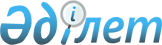 Қазақстан Республикасы Үкіметінің 2010 жылғы 14 сәуірдегі № 304 қаулысына өзгерістер мен толықтырулар енгізу туралыҚазақстан Республикасы Үкіметінің 2011 жылғы 15 наурыздағы № 258 Қаулысы

      Қазақстан Республикасының Үкіметі ҚАУЛЫ ЕТЕДІ:



      1. «Қазақстан Республикасының өндірістік қуаттарын оңтайлы орналастырудың 2015 жылға дейінгі схемасын бекіту туралы» Қазақстан Республикасы Үкіметінің 2010 жылғы 14 сәуірдегі № 304 қаулысына мынадай өзгерістер мен толықтырулар енгізілсін:



      көрсетілген қаулымен бекітілген Қазақстан Республикасының өндірістік қуаттарын оңтайлы орналастырудың 2015 жылға дейінгі схемасында:



      «Қайтадан енгiзiлетiн өндiрiстiк қуаттарды ресурстық және инфрақұрылымдық қамтамасыз ету» деген 1-бөлімде:



      «Мұнай-газ секторы» деген 1.1-кіші бөлімде:

      «Жобалар» деген кесте мынадай мазмұндағы реттік нөмірлері 12, 13-жолдармен толықтырылсын:

«                                                          »;



      «Жобалардың көлік инфрақұрылымымен қамтамасыз етілуі» деген бөлікте:

      «Өңірлік жобалар**» деген кіші бөлім мынадай мазмұндағы жолдармен толықтырылсын:

«                                                            »;



      «Мұнай химиясы» деген 1.2-кіші бөлімде:

      «Жобалар» деген кестеде:

      4-бағанда:

      реттік нөмірі 3-жолдағы «2014» деген сандар «2015» деген сандармен ауыстырылсын;

      «Жобалардың көлік инфрақұрылымымен қамтамасыз етілуі» деген бөлікте:

      кестедегі мына:

«                                                        »

      деген жол мынадай редакцияда жазылсын:

«                                                         »;



      «Тау кен-металлургия саласы» деген 1.3-кіші бөлімде:

      «Жобалар» деген кестеде:

      мынадай мазмұндағы реттік нөмірлері 14-1, 14-2, 14-3, 14-4, 14-5, 14-6, 14-7, 14-8, 14-9-жолдармен толықтырылсын:

«                                                          »;

      2-бағанда:

      реттік нөмірі 7-жолдағы «Инновациялық технологияларды пайдалана отырып, жылына 270 мың тонна жоғары көмiртектi феррохром өндiрiсiн ұлғайту» деген сөздер «Инновациялық технологияларды пайдалана отырып, жоғары көмiртектi феррохром өндiрiсiн ұлғайту» деген сөздермен ауыстырылсын;

      реттік нөмірі 20-жолдағы «Тараз қаласында электрометаллургия кіші зауытын салу» деген сөздер «Жылына 120 мың тонна металл бұйымдарын шығаратын электр металлургия зауыты» деген сөздермен ауыстырылсын;

      реттік нөмірі 36-жолдағы «Тау кен байыту комбинатының құрылысымен бірге Обуховское титан цирконий рудасының кен орнын игеру» деген сөздер «Қуаты жылына 40 мың текше метр Обухов кен орнының титан-цирконий рудаларын өндіру және қайта өңдеу жөніндегі тәжірибелік-өнеркәсіптік өндіріс» деген сөздермен ауыстырылсын;

      4-бағанда:

      реттік нөмірі 17-жолдағы «2009» деген сандар «2010» деген сандармен ауыстырылсын;

      реттік нөмірі 22-жолдағы «2010» деген сандар «2011» деген сандармен ауыстырылсын;

      реттік нөмірі 24-жолдағы «2007 – 2012» деген сандар «2012 – 2014» деген сандармен ауыстырылсын;

      реттік нөмірлері 16, 27, 30-жолдар алынып тасталсын;

      мынадай мазмұндағы реттік нөмірлері 38, 39, 40-жолдармен толықтырылсын:

«                                                              »;



      «Жобалардың рудамен қамтамасыз етілуі» деген бөлікте:

      кестенің 2-бағанында:

      реттік нөмірі 7-жолдағы «Инновациялық технологияларды пайдалана отырып, жылына 270 мың тонна жоғары көмiртектi феррохром өндiрiсiн ұлғайту» деген сөздер «Инновациялық технологияларды пайдалана отырып, жоғары көмiртектi феррохром өндiрiсiн ұлғайту» деген сөздермен ауыстырылсын;

      «Жобалардың көлік инфрақұрылымымен қамтамасыз етілуі» деген бөлікте:

      «Техникалық қайта жарақтану», «Металл құрылғыларын ыстық мырыштау жөнiндегi қызметтердiң өндiрiсiн ұйымдастыру», «Металл құрылғылары зауытын салу» деген жолдар алынып тасталсын;

      1-бағанда:

      «Инновациялық технологияларды пайдалана отырып, жылына 270 мың тонна жоғары көмiртектi феррохром өндiрiсiн ұлғайту» деген жолдағы «жылына 270 мың тонна» деген сөздер алынып тасталсын;

      «Тараз қаласында электрометаллургиялық шағын-зауыт салу» деген жол мынадай редакцияда жазылсын:

      «Жылына 120 мың тонна металл бұйымдарын шығаратын электр-металлургия зауыты»;

      «Тау кен байыту комбинатының құрылысымен бiрге Обуховское титан-цирконий рудасының кен орнын игеру» деген жол мынадай редакцияда жазылсын:

      «Қуаты жылына 40 мың текше метр Обухов кен орнының титан-цирконий рудаларын өндіру және қайта өңдеу жөніндегі тәжірибелік-өнеркәсіптік өндіріс»;

      3-бағанда:

      «Тараз металлургия зауытының ферроқорытпалар өндiрiсiн кеңейту және жаңғырту» деген жолдағы «2007» деген сандар «2009» деген сандармен ауыстырылсын;

      «Металданған өнiм өндiру зауытын салу» деген жолдағы «2010» деген сандар «2011» деген сандармен ауыстырылсын;

      «Ақтоғай КБК салу» деген жолдағы «2010» деген сандар «2011» деген сандармен ауыстырылсын;

      «Иiлген болат бейiндi өндiру зауытын салу» деген жолдағы «2010» деген сандар «2011» деген сандармен ауыстырылсын;

      «Байыту фабрикасын салумен бiрге Велиховский темiр кендерiнiң кен орнын игеру» деген жолдағы «2007 – 2012» деген сандар «2012 – 2014» деген сандармен ауыстырылсын;

      мынадай мазмұндағы жолдармен толықтырылсын:

«                                                           »;



      «Химия өнеркәсібі» деген 1.4-кіші бөлімде:

      «Жобалар» деген кестеде:

      2-бағанда:

      реттік нөмірі 2-жолдағы «Қуаты жылына 30 000 тонна болатын хлор және каустикалық соданы мембраналық әдiспен шығару өндiрiсiн салу және ұйымдастыру (NaOH 100%)» деген сөздер «Қуаты жылына 30 мың тонна болатын хлор және каустикалық сода шығаратын зауыт салу» деген сөздермен ауыстырылсын;

      реттік нөмірі 13-жолдағы «Аммонит өндірісі» деген сөздер «Жарылғыш заттар өндірісі» деген сөздермен ауыстырылсын;

      4-бағанда:

      реттік нөмірі 3-жолдағы «2010» деген сандар «2011» деген сандармен ауыстырылсын;

      реттік нөмірі 5-жолдағы «2011» деген сандар «2010» деген сандармен ауыстырылсын;

      реттік нөмірлері 7, 8, 12, 14, 15-жолдар алынып тасталсын;

      мынадай мазмұндағы реттік нөмірі 5-1-жолмен толықтырылсын:

«                                                              »;

      «Жобалардың көлік инфрақұрылымымен қамтамасыз етілуі» деген бөлікте:

      «Kazcentrelectro-provod» ЖШС полиэтилен құбырларын шығару», «Евромет» ЖШС көмірінен металл коксын жанама түрде ала отырып жылу техникалық кешеннің екінші кезегін салу мен пайдалануға беру», «Биопрепараттарды шығару зауытын салу», «Өскемен қаласындағы импорт өнімін алмастыруға бағытталған полимердік және композициялық материалдарды шығару», «Ферробалқыту өндiрiсiнде кокс алмастырғышын алу үшiн ұзақ жанғыш көмiрдi байыту және сұрыптау», «Қазіргі заманғы полимерлі жүйелерді шығару зауыты» деген жолдар алынып тасталсын;

      1-бағанда:

      «Қуаты жылына 30 000 тонна болатын хлор және каустикалық соданы мембраналық әдіспен шығару өндірісін салу және ұйымдастыру (NaOH 100%)» деген жол мынадай редакцияда жазылсын:

      «Қуаты жылына 30 мың тонна болатын хлор және каустикалық сода шығаратын зауыт салу»;

      «Аммонит өндірісі» деген жол мынадай редакцияда жазылсын:

      «Жарылғыш заттар өндірісі»;

      3-бағанда:

      «Тау кен-байыту фабрикасын және күкірт қышқылы цехын салу» деген жолдағы «2010» деген сандар «2011» деген сандармен ауыстырылсын;

      мынадай мазмұндағы жолдармен толықтырылсын:

«                                                           »;



      «Машина жасау» деген 1.5-кіші бөлімде:

      «Жобалар» деген кестеде:

      2-бағанда:

      реттік нөмірі 4-жол мынадай редакцияда жазылсын:

      «Essil КЗС-740 өздігінен жүретін астық жинау комбайндарын және басқа да ауыл шаруашылығы техникасын шығару»;

      реттік нөмірі 13-жолдағы «Сервис орталығын құру және газ айдаушы агрегаттар өндірісін оқшаулау» деген сөздер «Газ айдаушы агрегаттар мен газ турбиналық электр станцияларын әзірлеу және дайындау» деген сөздермен ауыстырылсын;

      3-бағанда:

      реттік нөмірі 3-жолдағы «Бәйтерек А» АҚ» деген сөздер «Ремлокомотив» АҚ» деген сөздермен ауыстырылсын;

      4-бағанда:

      реттік нөмірі 12-жолдағы «2010» деген сандар «2011» деген сандармен ауыстырылсын;

      реттік нөмірі 17-жолдағы «2010» деген сандар «2011» деген сандармен ауыстырылсын;

      мынадай мазмұндағы реттік нөмірі 7-1, 7-2-жолдармен толықтырылсын:

«                                                            »;

      реттік нөмірі 10-жол алынып тасталсын;

      мынадай мазмұндағы реттік нөмірлері 20, 21, 22, 23, 24, 25, 26-жолдармен толықтырылсын:

«                                                              »;

      «Жобалардың көлік инфрақұрылымымен қамтамасыз етілуі» деген бөлікте:

      кестенің 1-бағанында:

      «Ауыл шаруашылығы, жол-құрылыс техникасы мен автобустар жасау» деген жолдағы «Ауыл шаруашылығы, жол-құрылыс техникасы мен автобустар жасау» деген сөздер «Essil КЗС-740 өздігінен жүретін астық жинау комбайндарын және басқа да ауыл шаруашылығы техникасын шығару» деген сөздермен ауыстырылсын;

      «Сервис орталығын құру және газ айдаушы агрегаттар өндірісін оқшаулау» деген жолдағы «Сервис орталығын құру және газ айдаушы агрегаттар өндірісін оқшаулау» деген сөздер «Газ айдаушы агрегаттар мен газ турбиналық электр станцияларын әзірлеу және дайындау» деген сөздермен ауыстырылсын;

      3-бағанда:

      «Жеңіл автомобильдерді жасау» деген жолдағы «2010» деген сандар «2010 – 2015» деген сандармен ауыстырылсын;

      «Бұрын Қазақстанда шығарылмаған индустриялық (стационарлы, тартқыш) қорғасынды-қышқылды аккумулятор батареяларын игеру» деген жолдағы «2010» деген сандар «2011» деген сандармен ауыстырылсын;

      «№ 10 шойын құю цехын болат вагон құю өндірісі етіп қайта жаңарту» деген жолдағы «2010» деген сандар «2011» деген сандармен ауыстырылсын;

      «Ауыл шаруашылығы, жол-құрылыс техникасы мен автобустар жасау» деген жолдағы «2010» деген сандар «2011» деген сандармен ауыстырылсын;

      «Электровоздардың өндірісін ұйымдастыру» деген бөлікте:

      2-бағанда:

      «Бәйтерек А» АҚ» деген сөздер «Ремлокомотив» АҚ» деген сөздермен ауыстырылсын;

      3-бағандағы «2008 – 2015» деген сандар «2010 – 2012» деген сандармен ауыстырылсын;

      «1520 табанды жүк вагондарының перспективті арбасын (үш элементті, штамппен дәнекерленген) әзірлеу және оны өндіріске енгізу» деген жол алынып тасталсын;

      мынадай мазмұндағы жолдармен толықтырылсын:

«                                                                  »;



      «Фармацевтика өндірісі» деген 1.6-кіші бөлімде:

      «Жобалар» деген кестеде:

      реттік нөмірі 7, 8, 9, 10, 11 және 12-жолдар алынып тасталсын;

      мынадай мазмұндағы 6-1, 6-2, 6-3, 6-4, 6-5, 6-6, 6-7, 6-8, 6-9, 6-10-деген жолдармен толықтырылсын:

«                                                               »;

      «Жобалардың көліктік инфрақұрылыммен қамтамасыз етілуі» деген бөлікте:

      кестеде:

      «Еңбекшіқазақ ауданының Қырбалтабай ауылындағы инфузиялық ерітінділерге арналған бір реттік системалар шығару зауытын салу», «Бір реттік шприцтер шығару зауытын салу», «Мия тамырын өңдеу цехын ұйымдастыру» деген жолдар алынып тасталсын;

      мынадай мазмұндағы жолдармен толықтырылсын:

«                                                             »;

      «Медициналық зауытты қайта жаңарту және салу» деген жолдың 3-бағанында «2012» деген сандар «2013» деген сандармен ауыстырылсын;



      «Құрылыс индустриясы және құрылыс материалдары өндiрiсi» деген 1.7-кіші бөлімде:

      «Жобалар» деген кестеде:

      4-бағанда:

      реттік нөмірі 5-жолдағы «2009» деген сандар «2010» деген сандармен ауыстырылсын;

      реттік нөмірі 6-жолдағы «2010» деген сандар «2011» деген сандармен ауыстырылсын;

      реттік нөмірі 10-жолдағы «2010» деген сандар «2009» деген сандармен ауыстырылсын;

      реттік нөмірі 21-жолдағы «2010» деген сандар «2011» деген сандармен ауыстырылсын;

      реттік нөмірі 27-жолдағы «2010» деген сандар «2011» деген сандармен ауыстырылсын;

      реттік нөмірі 33-жолдағы «2011» деген сандар «2010» деген сандармен ауыстырылсын;

      реттік нөмірі 28-жол алынып тасталсын;

      мынадай мазмұндағы реттік нөмірлері 35, 36, 37, 38, 39, 40, 41, 42, 43, 44 және 45-жолдармен толықтырылсын:

«                                                          »;

      «Жобалардың көлік инфрақұрылымымен қамтамасыз етілуі» деген бөлікте:

      3-бағанда:

      «Құрғақ тәсiл бойынша цемент шығаратын № 5 технологиялық желiнi iске қосу» деген жолдағы «2007» деген сандар «2008» деген сандармен ауыстырылсын;

      «Цемент зауытын салу» деген жолдағы «2010» деген сандар «2011» деген сандармен ауыстырылсын;

      «Қыш бұйымдарын (кірпіш, блоктар) шығару зауыты» деген жолдағы «2009» деген сандар «2010» деген сандармен ауыстырылсын;

      «Кафель тақтайшасын шығару зауыты» деген жолдағы «2010» деген сандар «2011» деген сандармен ауыстырылсын;

      «Домбыққан вермикулит өндірісіне арналған инфрақұрылым салу» деген жолдағы «2010» деген сандар «2009» деген сандармен ауыстырылсын;

      «Қантау станциясында цемент зауытын салу» деген жолдағы «2010» деген сандар «2011» деген сандармен ауыстырылсын;

      «Ақтау қаласында газ-бетон зауытын салу» деген жолдағы «2010» деген сандар «2011» деген сандармен ауыстырылсын;

      «Баутино кентінде бура ерітінділерін дайындау қондырғысын салу» деген жол алынып тасталсын;

      мынадай мазмұндағы жолдармен толықтырылсын:

«                                                              »;



      «Агроөнеркәсіптік кешен» деген 1.8-кіші бөлімде:

      «Жобалар» деген кестеде:

      4-бағанда:

      реттік нөмірі 4-жолдағы «2009» деген сандар «2010» деген сандармен ауыстырылсын;

      реттік нөмірі 40-жолдағы «2011» деген сандар «2010» деген сандармен ауыстырылсын;

      реттік нөмірлері 10, 26, 27, 28, 31, 33, 34, 38, 39, 42-жолдар алынып тасталсын;

      мынадай мазмұндағы реттік нөмірлері 26-1, 26-2, 26-3, 26-4, 26-5, 26-6, 26-7, 26-8-жолдармен толықтырылсын:

«                                                          »;

      мынадай мазмұндағы реттік нөмірлері 54, 55, 56, 57, 58, 59, 60, 61, 62, 63, 64, 65, 66, 67, 68, 69, 70, 71, 72, 73, 74, 75, 76, 77, 78, 79 және 80-жолдармен толықтырылсын:

«                                                             »;

      «Жобалардың көлік инфрақұрылыммен қамтамасыз етілуі» деген бөлікте:

      кестеде:

      3-бағанда:

      «Құс фабрикасын қайта жаңарту» («АгроИнтерҚұс» ЖШС)» деген жолдағы «2009» деген сандар «2010» деген сандармен ауыстырылсын;

      «Қысқа кесінді макарон өнімдерін өндіру цехын салу» деген жолдағы «2011» деген сандар «2010» деген сандармен ауыстырылсын;

      «Ет өңдеу кешені» деген жолдағы «2009» деген сандар «2008» деген сандармен ауыстырылсын;

      «Майқұдық құс фабрикасы» ЖШС өндірістік кешенін қайта жаңарту» деген жолдағы «2011» деген сандар «2010» деген сандармен ауыстырылсын;

      «Томат өнімдерін шығаратын цех салу» деген жолдағы «2010» деген сандар «2010 – 2011» деген сандармен ауыстырылсын;

      «Бордақылау алаңын құру» («Бауманское - 07» ЖШС), «6000 ірі қара мал басына арналған бордақылау алаңы, жылына 5000 тонна ет шығаратын ет комбинаты», «Көкөніс сақтау қоймасы бар коммуналдық азық-түлік базары», «Өсімдік шаруашылығының экологиялық таза өнімінің өндірісі және экспорты», «Еуразиан Фудс» АҚ адсорбцияланған тазарту желісін іске қосу», «Бөлшектеп өлшеу желісін іске қосу» деген жолдар алынып тасталсын;

      мынадай мазмұндағы жолдармен толықтырылсын:

«                                                                »;



      «Жеңіл өнеркәсіп» деген 1.9-кіші бөлімде:

      «Жобалар» деген кестеде:

      2-бағанда:

      реттік нөмірі 1-жолдағы «Мақта-мата жібін шығаруды ұйымдастыру» деген сөздер «Кешенді автоматтандырылған иіру-есу фабрикасы» деген сөздермен ауыстырылсын;

      4-бағанда:

      реттік нөмірі 3-жолдағы «2010» деген сандар «2011» деген сандармен ауыстырылсын;

      «Жобалардың көлiк инфрақұрылымымен қамтамасыз етiлуi» деген бөлікте:

      1-бағанда:

      «Мақта-мата жібін шығаруды ұйымдастыру» деген жолдағы «Мақта-мата жібін шығаруды ұйымдастыру» деген сөздер «Кешенді автоматтандырылған иіру-есу фабрикасы» деген сөздермен ауыстырылсын;

      3-бағанда:

      «Оңтүстік» арнайы экономикалық аумағында тоқыма өндірісін ұйымдастыру» деген жолдағы «2010» деген сандар «2011» деген сандармен ауыстырылсын;



      «Туристік сала» деген 1.10-кіші бөлімде:

      «Жобалар» деген кестеде:

      мынадай мазмұндағы реттік нөмірі 2-1-жолмен толықтырылсын:

«                                                            »;

      реттік нөмірі 3-жол алынып тасталсын;

      4-бағанда:

      реттік нөмірі 4-жолдағы «2011» деген сандар «2014» деген сандармен ауыстырылсын;

      «Жобалардың көлiк инфрақұрылымымен қамтамасыз етiлуi» деген бөлікте:

      3-бағанда:

      «Алакөл көлінің жағалауында санаторий-курорттық қонақ үй кешенін салу» деген жолдағы «2011» деген сандар «2014» деген сандармен ауыстырылсын;

      мынадай мазмұндағы жолмен толықтырылсын:

«                                                            »;



      «Энергетика» деген 1.12-кіші бөлімде:

      «Жобалар» деген кестеде:

      3-бағанда:

      реттік нөмірі 16-жолдағы «Талдықорған» ӘКК» ҰК» АҚ» деген сөздер «Жетісу» ӘКК» ҰК» АҚ» деген сөздермен ауыстырылсын;

      мынадай мазмұндағы реттік нөмірі 22-жолмен толықтырылсын:

«                                                            »;

      «Жобалардың көлiк инфрақұрылымымен қамтамасыз етiлуi» деген бөлікте:

      2-бағанда:

      «Екібастұз МАЭС-1 кеңейту және қайта жаңарту» деген жолдағы «KazakhMys Plc» деген сөздер «Екібастұз МАЭС-1» ЖШС» деген сөздермен ауыстырылсын;

      «Мойнақ ГЭС-інің қуат беру схемасы» деген жолдағы «Самұрық-Энерго» АҚ» деген сөздер «КEGOK» АҚ» деген сөздермен ауыстырылсын;

      «Кіші ГЭС каскадын салу» деген жолдағы «Талдықорған ӘӨК» ҰК» АҚ» деген сөздер «Жетісу» ӘКК» ҰК» АҚ» деген сөздермен ауыстырылсын;

      3-бағанда:

      «Екібастұз МАЭС-1 кеңейту және қайта жаңарту» деген жолдағы «2011» деген сандар «2010» деген сандармен ауыстырылсын;

      «Мойнақ ГЭС-інің қуат беру схемасы» деген жолдағы «2010» деген сандар «2011» деген сандармен ауыстырылсын;

      мынадай мазмұндағы жолмен толықтырылсын:

«                                                             »;



      «Көлік инфрақұрылымы» деген 1.13-кіші бөлімде:

      «Жобалар» деген кестеде:

      реттік нөмірі 4, 7-жолдардың 3-бағанындағы «Темір жол ҰК» АҚ» деген сөздер «Қазақстан темір жолы» ҰК» АҚ» деген сөздермен ауыстырылсын;

      4-бағанда:

      реттік нөмірі 5-жолдағы «2007» деген сандар «2008» деген сандармен ауыстырылсын;

      реттік нөмірі 14-жол алынып тасталсын;

      мынадай мазмұндағы реттік нөмірі 15-жолмен толықтырылсын:

«                                                           »;

      «Көлік инфрақұрылымы жобаларының қамтамасыз етілуі» деген бөлікте:

      2-бағанда:

      «Жетіген – Қорғас темір жолы», «Өзен – Түрікменстанмен мемлекеттік шекара» жаңа темір жол желісін салу» деген жолдардағы «ККМ» деген аббревиатура «Қазақстан темір жолы» ҰК» АҚ» деген сөздермен ауыстырылсын;

      «Жетіген – Қорғас темір жолы» деген жолдағы «Жетіген – Қорғас темір жолы» деген сөздер «Жетіген – Қорғас ТЖ темір жол желісін салу» деген сөздермен ауыстырылсын;

      3-бағанда:

      «Қарағанды облысында Индустриялық парк инфрақұрылымын салу» деген жолдағы «2007» деген сандар «2008» деген сандармен ауыстырылсын;

      «Өзен – Түрікменстанмен мемлекеттік шекара» жаңа темір жол желісін салу» деген жолдағы «2012» деген сандар «2011» деген сандармен ауыстырылсын;

      «Әуе қозғалысын басқарудың автоматтандырылған жүйесі» деген жол алынып тасталсын;

      мынадай мазмұндағы жолмен толықтырылсын:

«                                                                »;

      «Жобалардың электр энергиясымен қамтамасыз етiлуi» деген бөлікте:

      «Жетіген – Қорғас темір жолы», «Өзен – Түрікменстанмен мемлекеттік шекара» жаңа темір жол желісін салу» деген жолдардың бағанындағы «ККМ» деген аббревиатура «Қазақстан темір жолы» ҰК» АҚ» деген сөздермен ауыстырылсын;



      мынадай мазмұндағы «Басқалары» деген 1.14-кіші бөліммен толықтырылсын:

      «1.14. Басқалары

      Жобалар

«      Жобалардың көлік инфрақұрылымымен қамтамасыз етілуі                                                               »;



      «Қазақстан Республикасының ресурстық базасын дамыту» деген 2-бөлімде:

      «Минералдық-шикізат ресурстары» деген 2.1-кіші бөлімде:

      «2015 жылға дейiн көмiрдiң болжамды теңгерiмi, млн. тонна» деген кесте мынадай редакцияда жазылсын:

«                                                              »;

      «2015 жылға дейін мұнайды өндіру мен өңдеудің болжамы, млн. тонна» деген кесте мынадай редакцияда жазылсын:

«                                                                   »;



      «Еңбек ресурстары» деген 2.3-кіші бөлімде:

      «Жобалардың еңбек ресурстармен қамтылуы» деген кесте мынадай редакцияда жазылсын:

«                                                      адам                                                           адам                                                               »;



      «Инфрақұрылым» деген 3-бөлімде:

      «Энергетикалық инфрақұрылым» деген 3.1-кіші бөлімде:

      «2008 – 2014 жылдарға арналған Қазақстан электр энергиясының теңгерiмi» деген кесте мынадай редакцияда жазылсын:

«

                                                  млрд. кВт*с                                                                  »;

      «Солтүстiк аймақ электр энергиясының 2008 – 2014 жылдарға арналған теңгерiмi» деген кесте мынадай редакцияда жазылсын:

«

                                                млрд. кВт*с                                                              »;

      «Оңтүстiк аймақ электр энергиясының 2008 – 2014 жылдарға арналған теңгерiмi» деген кесте мынадай редакцияда жазылсын:

«

                                                 млрд. кВт*с                                                             »;

      «Батыс аймақ электр энергиясының 2008 – 2014 жылдарға арналған теңгерiмi» деген кесте мынадай редакцияда жазылсын:

«

                                                    млрд. кВт*с                                                               »;

      «Астана қаласының және Ақмола облысының 2008 – 2014 жылдарға арналған электр энергиясының теңгерiмi» деген кесте мынадай редакцияда жазылсын:

«

                                               млрд. кВт*с                                                             »;

      «Ақтөбе облысының 2008 – 2014 жылдарға арналған электр энергиясының теңгерiмi» деген кесте мынадай редакцияда жазылсын:

«

                                                 млрд. кВт*с                                                             »;

      «Қостанай облысының 2008 – 2014 жылдарға арналған электр энергиясының теңгерiмi» кестесі мынадай редакцияда жазылсын:

«

                                                  млрд. кВт*с                                                             »;

      «Павлодар облысының 2008 – 2014 жылдарға арналған электр энергиясының теңгерiмi» деген кесте мынадай редакцияда жазылсын:

«

                                                 млрд. кВт*с                                                               »;

      «Солтүстiк Қазақстан облысының 2008 – 2014 жылдарға арналған электр энергиясының теңгерiмi» деген кесте мынадай редакцияда жазылсын:

«

                                               млрд. кВт*с                                                               »;

      «Шығыс Қазақстан облысының 2008 – 2014 жылдарға арналған электр

энергиясының теңгерiмi» деген кесте мынадай редакцияда жазылсын:

«

                                                млрд. кВт*с                                                              »;



      «Қарағанды облысының 2008 – 2014 жылдарға арналған электр энергиясының теңгерiмi» деген кесте мынадай редакцияда жазылсын:

«

                                                млрд. кВт*с                                                              »;

      «Алматы қаласының және Алматы облысының 2008 – 2014 жылдарға арналған электр энергиясының теңгерiмi» деген кесте мынадай редакцияда жазылсын:

«

                                                млрд. кВт*с                                                              »;

      «Жамбыл облысының 2008 – 2014 жылдарға арналған электр энергиясының теңгерiмi» деген кесте мынадай редакцияда жазылсын:

«

                                                 млрд. кВт*с                                                              »;

      «Қызылорда облысының 2008 – 2014 жылдарға арналған электр энергиясының теңгерiмi» деген кесте мынадай редакцияда жазылсын:

«

                                                 млрд. кВт*с                                                               »;

      «Оңтүстiк Қазақстан облысының 2008 – 2014 жылдарға арналған электр энергиясының теңгерiмi» деген кесте мынадай редакцияда жазылсын:

«

                                                  млрд. кВт*с                                                               »;



      «Батыс Қазақстан облысының 2008 – 2014 жылдарға арналған электр

энергиясының теңгерiмi» деген кесте мынадай редакцияда жазылсын:

«

                                               млрд. кВт*с                                                               »;

      «Атырау облысының 2008 – 2014 жылдарға арналған электр энергиясының теңгерiмi» деген кесте мынадай редакцияда жазылсын:

«

                                                    млрд. кВт*с                                                            »;

      «Маңғыстау облысының 2008 – 2014 жылдарға арналған электр энергиясының теңгерiмi» деген кесте мынадай редакцияда жазылсын:

«

                                                 млрд. кВт*с                                                               »;



      «Көлiк инфрақұрылымы» деген 3.2-кіші бөлімде:

      бесінші бөлікте екінші абзацта:

      «2013 – 2017» деген сандар «2015 – 2019» деген сандармен ауыстырылсын;

      «530» деген сандар «500» деген сандармен ауыстырылсын;

      төртінші абзацтағы «2013 – 2017» деген сандар «2015 – 2019» деген сандармен ауыстырылсын;

      бесінші абзацтағы «2013 – 2017» деген сандар «2011 – 2013» деген сандармен ауыстырылсын;



      «Қазақстан Республикасын индустриялық-инновациялық дамыту шарттары» деген 4-бөлімде:



      «Әлеуметтiк-экономикалық дамудың негiзгi параметрлерiн болжау» деген 4.1-кіші бөлім мынадай редакцияда жазылсын:

      «4.1. Әлеуметтiк-экономикалық дамудың негiзгi параметрлерiн болжау

      Әлемдік экономикада 2010 жылдан бастап белсенділіктің бiртiндеп жандануы туралы халықаралық ұйымдар болжамын негізге ала отырып және Қазақстан экономикасы дамуының ағымдағы жағдайларын ескере отырып, елдің нақты ЖIӨ-нің өсу қарқынының 2010 жылғы 2,0 %-дан 2014 жылы 3,9 %-ға дейін ұлғаюы болжанып отыр.

      ҚР экономикасының өсiмiн қалпына келтіруге Қазақстан Республикасын үдемелi индустриялық-инновациялық дамыту жөнiндегi 2010 – 2014 жылдарға арналған мемлекеттiк бағдарламада көрсетiлген басым бағыттарда инвестициялық жобаларды iске асыру ықпал ететін болады.

      Жобалардың iске асырылуын ескере отырып, металлургия саласының ЖҚҚ 2015 жылға қарай бағалау бойынша 103 %-ды құрайды, бұл Мемлекет басшысының жолдауына сәйкес металлургия өнiмiн өндiрудi екi есеге арттыру жөнiндегi мiндеттердi орындауды қамтамасыз етедi. Металлургия өнiмi негiзiнен экспортқа бағдарланғандықтан, саладағы өнiм өндiрiсiн екi есеге арттыру тиісінше оның экспортын екi есеге ұлғайтуға ықпал етедi.

      Химия өнеркәсібі жобаларын iске асыруды ескере отырып, аталған өнiмнiң ЖҚҚ бағалау бойынша 2015 жылға қарай 4 есе артады, бұл химия өнеркәсібі өнiмдерiн үш есеге арттыру жөнiндегi мiндеттердi орындауды қамтамасыз етедi. Химия өнеркәсібі өнiмдерi экспортының екi есеге артуы оның өндiрiс көлемiнiң үш есеге артуына негiзделген, бұл жерде оны iшкi нарықта пайдалану да есепке алынған.

      Агроөнеркәсiптің кешен жобаларын iске асыруды ескере отырып, ЖҚҚ бағалау бойынша 2015 жылға қарай 63 %-ды құрайды, бұл Мемлекет басшысы белгiлеп берген баға индикаторларын есепке алып, ЖҚҚ-ны кем дегенде 16 %-ға арттыру жөнiндегi мiндеттердi орындауды қамтамасыз етедi. Саланың экспорт әлеуетiн жалпы көлемде 8 %-ға дейiн арттыру АӨК қосымша өнiмiн экспортқа жiберу барысында мүмкiн болады. Қазiргi уақытта АӨК өнiмiнiң экспорттағы үлесi 3-4 %-ды құрайды.

      Құрылыс кешенi жобаларын iске асыруды ескере отырып, 2015 жылға қарай бағалау бойынша ЖҚҚ 98 %-ды құрайды, бұл мақсатты индикаторларды есепке алғанда ЖҚҚ-ны кем дегенде 76 %-ға арттыру жөнiндегi мiндеттердi орындауға мүмкiндiк бередi.

      Машина жасау жобаларын iске асыруды ескере отырып, 2015 жылға қарай бағалау бойынша саланың ЖҚҚ өсімі 69 %-ға бағаланып отыр, бұл оны арттыру мiндетiне сәйкес келедi.

      Жеңiл өнеркәсiп жобаларын iске асыруды есепке алғанда, 2015 жылға қарай бағалау бойынша саланың ЖҚҚ өсімі 97 %-ға бағаланып отыр.

      Электр энергетикасы жобаларын iске асыруды ескере отырып, 2015 жылға қарай бағалау бойынша ЖҚҚ өсімі 29 %-ға бағаланып отыр.

      2010 – 2014 жылдар кезеңiнде бағыттар бойынша қосымша ЖҚҚ-ны бағалау                                                 млн. теңге      Болжам бойынша 2010 – 2014 жылдары өңірлерде жалпы өңірлік өнiмнiң бiртiндеп өсуi күтiледi. Бұған даму жағдайларының сыртқы (дүниежүзiлiк тауар және қаржы нарығындағы жағдайдың тұрақтануы, дүниежүзiлiк экономиканың бiртiндеп жандануы), сондай-ақ iшкi (инвестициялық, iскери және тұтыну белсендiлiгiн ынталандыру, өндiрiстегi құрылымдық өзгерiстер, шағын және орта бизнестi қолдау және т.б.) ықпал етедi. Экономикалық дамудың дағдарыстан кейiнгi кезеңде тұрақтылығы экономика өсiмi көздерiнiң сұраныс пен ұсыныстың iшкi факторларына бағдарын өзгертуiнен, iшкi сұранысқа бағытталған шикiзат емес салалардың дамуынан және дүниежүзiлiк нарықта бәсекеге қабiлеттi салалардың дамуын қамтамасыз етудегі рөлiн арттырудан тұрады. Дағдарысқа қарсы iс-шараларды және iрi инвестициялық жобаларды iске асыру және өңірлердің экономикасын жандандыруға бағытталған жалпы iс-шараларды iске асыру өңірлерде жұмыс орындарын ашуға және жұмыссыздық деңгейiн төмендетуге ықпал етедi.

      Әлеуметтiк-экономикалық дамудың негiзгi параметрлерiнің болжамы                              өткен жылмен салыстырғанда, %-бен                              өткен жылмен салыстырғанда, %-бенөткен жылмен салыстырғанда, %-бен                               өткен жылмен салыстырғанда, %-бен                                  өткен жылмен салыстырғанда, %-бен                                                                  »;



      «Тариф саясаты» деген 4.2-кіші бөлімде:

      «2015 жылға дейiн электр энергиясы тарифтерiне болжам, тг/кВт*с

(аймақтар қиылысында)» деген кесте мынадай редакцияда жазылсын:

«

      Электр энергиясын босатудың орташа бағасының 2015 жылға дейiнгі болжамы, тг/кВт*с (өңірлер бөлінісінде)                                        теңге/кВт*с, ҚҚС-мен                                                               »;



      «2015 жылға дейiн жылу энергиясымен қамтамасыз етiлу қызметтер тарифтерiнiң болжамы, тг/Гкал. (өңiрлер бөлiнiсiнде) теңге/Гкал, халық үшiн (ҚҚС есепке алмағанда)» деген кесте алынып тасталсын;

      «2015 жылға дейiн темiр жол көлiгiмен мұнай, көмiр, астық тасымалдау тарифтерiне болжам (хабарлама түрi жөнiндегi) деген кестеде:

      8-бағандағы «15», «15» деген сандар «0», «0» деген сандармен ауыстырылсын;

      1-бағандағы «Экспорттық хабарлама» деген сөздер «Экспорттық және импорттық қатынастарда» деген сөздермен ауыстырылсын.



      2. Орталық және жергілікті атқарушы органдар, сондай-ақ Қазақстан Республикасының Президентіне тікелей бағынатын және есеп беретін мемлекеттік органдар (келісім бойынша) осы қаулыдан туындайтын шараларды қабылдасын.



      3. Осы қаулы қол қойылған күнінен бастап қолданысқа енгізіледі.      Қазақстан Республикасының

      Премьер-Министрі                           К. Мәсімов
					© 2012. Қазақстан Республикасы Әділет министрлігінің «Қазақстан Республикасының Заңнама және құқықтық ақпарат институты» ШЖҚ РМК
				12.Кеңлік кен орнының ілеспе мұнай газын кәдеге жарату жөніндегі өндірісті ұйымдастыру«Саутс Ойл» ЖШС2008 – 2010 жылдарҚызылорда облысы13.«Достық» экспорттық темір жол мұнай базасын қайта жаңарту, мұнай өңдеу қондырғысын салу«Dostyk Refinery» ЖШС2009 – 2010 жылдарАлматы облысыКеңлік кен орнының ілеспе мұнай газын кәдеге жарату жөніндегі өндірісті ұйымдастыру«Саутс Ойл» ЖШС2008 – 2010 жылдар1) Орал, Ақтөбе, Қызылорда қалалары арқылы өтетiн М-32 РФ шекарасы (Самараға) — Шымкент автожолы

және Арал – Қызылорда – Жосалы автожолы 

2) Алматы – Шымкент – Ақтөбе (Қызылорда станциясы) темір жолы«Достық» экспорттық темір жол мұнай базасын қайта жаңарту, мұнай өңдеу қондырғысын салу«Dostyk Refinery» ЖШС2009 – 2010 жылдар1) А-7 Үшарал – Достық – ҚХР шекарасы

2) Ақтоғай – Достық (Достық станциясы) темір жолыАтырау МӨЗ қайта жаңарту және жаңғырту«Kazakhstan Petrochemical Industires Inc.» ЖШС2010 – 2015 жылдар1) А-33 Доссор – Құлсары – Бейнеу – Сай – Өтес – Шетпе – Жетібай – Ақтау порты автожолы

2) Ақтау – Мақат – Атырау (Қарабатан станциясы) темір жолыЫқпалдастырылған газ-химия кешенін салу«Kazakhstan Petrochemical Industires Inc.» ЖШС2010 – 2015 жылдар1) А-33 Доссор – Құлсары – Бейнеу – Сай – Өтес – Шетпе – Жетібай – Ақтау порты автожолы

2) Ақтау – Мақат – Атырау (Қарабатан станциясы) темір жолы14-1.Ақбақай алтын өндіру фабрикасын қайта жаңарту және жаңғырту«АК Алтыналмас» АҚ2010 – 2011 жылдарЖамбыл облысы14-2.Болат өндірісін жылына 6 млн. тоннаға дейін өсіре отырып, «Арселор Миттал Теміртау» АҚ-ны дамыту және жаңғырту«Арселор Миттал Теміртау» АҚ2010 – 2015 жылдарҚарағанды облысы14-3.Электрмен болат балқыту кешенін салу«Ақтау құйма зауыты» ЖШС2011 – 2013 жылдарМаңғыстау облысы14-4.Алтын өндіру қуатын 1 тоннаға дейін арттыру«КБК Төрт Құдық» АҚ2007 – 2010 жылдарПавлодар облысы14-5.Катодты мыс рудасын қайта өңдеу және өндіру кешенін салу«KazCopper» ЖШС2010 – 2014 жылдарАқтөбе облысы14-6.Қуатын жылына 300 мың тонна ферроқорытпаға дейін жеткізе отырып, ферроқорытпа өндірісін және оның шикізат базасын әртараптандыру мен кеңейту«Тараз металлургия зауыты» ЖШС2011 – 2012 жылдарЖамбыл облысы14-7.«Көктасжал» кен орнының базасында тау-кен кешенін кеңейту«Алтай полиметалдары» ЖШС2011 – 2014 жылдарҚарағанды облысы14-8.Тазартылған мыс өндіретін зауыт салу«Сары Қазына» ЖШС2010 – 2012 жылдарҚарағанды облысы14-9.Күйдірілген анодтарды шығару«Қазақстан электролиз зауыты» АҚ2008 – 2012 жылдарПавлодар облысы38.Металл конструкцияларын шығару«Ақтөбе металл конструкциялары зауыты» ЖШС2010 жылАқтөбе облысы39.Теңіз металл конструкцияларын шығару«Қазақстан Каспиан Оффшор Индастриз» ЖШС2009 – 2011 жылдарМаңғыстау облысы40.Ферроқорытпа өндiрiсiнде кокс алмастырғыш алу үшiн ұзақ жанғыш көмiрдi байыту және сұрыптау«Хром-Т» ЖШС2010 – 2011 жылдарҚарағанды облысыАқбақай алтын өндіру фабрикасын қайта жаңарту және жаңғырту«АК Алтыналмас» АҚ2010 – 2011 жылдар1) Өзбекстан шекарасы А-2 (Ташкентке) – Шымкент – Тараз – Алматы – Қорғас автожолы және А-14 Тараз – Өтмек – Қырғызстан шекарасы автожолы

2) Алматы – Шымкент – Ташкент (Тараз станциясы) темір жолыБолат өндірісін жылына 6 млн. тоннаға дейін ұлғайта отырып, «Арселор Миттал Теміртау» АҚ-ны дамыту және жаңғырту«Арселор Миттал Теміртау» АҚ2010 – 2015 жылдар1) Қостанай, Астана, Қарағанды қалалары арқылы өтетін М-36 Алматы автожолы

2) Алматы – Астана – Петропавл (Қарағанды – Сортировочная станциясы) темір жолыЭлектрмен болат балқыту кешенін салу«Ақтау құйма зауыты» ЖШС 2010 – 2013 жылдар1) А-33 Доссор – Құлсары – Бейнеу – Сай – Өтес – Шетпе – Жетібай – Ақтау порты автожолы

2) Ақтау – Мақат – Атырау (Ақтау станциясы) темір жолыАлтын өндіру қуатын 1 тоннаға дейін арттыру«КБК Төрт Құдық» АҚ2007 – 2010 жылдар1) Қарағанды – Екібастұз – Павлодар автомобиль жолы

2) Павлодар – Астана (Екібастұз станциясы) темір жолыКатодты мыс рудасын қайта өңдеу және өндіру кешенін салу«KazCopper» ЖШС2010 – 2014 жылдар1) Орал, Ақтөбе, Қызылорда қалалары арқылы өтетін М-32 РФ шекарасы (Самараға) – Шымкент автожолы

2) Алматы – Шымкент – Ақтөбе (Ақтөбе станциясы) темір жолы Қуатын жылына 300 мың тонна ферроқорытпаға дейін жеткізе отырып, ферроқорытпа өндірісін және оның шикізат базасын әртараптандыру және кеңейту«Тараз металлургия зауыты» ЖШС2011 – 2012 жылдар1) Өзбекстан шекарасы А-2 (Ташкентке) – Шымкент – Тараз – Алматы – Қорғас автожолы және А-14 Тараз – Өтмек – Қырғызстан шекарасы 

2) Алматы – Шымкент – Ташкент (Тараз станциясы) темір жолы«Көктасжал» кен орнының базасында тау-кен кешенін кеңейту«Алтай полиметалдары» ЖШС2011 – 2014 жылдар1) Қостанай, Астана, Қарағанды қалалары арқылы өтетін М-36 РФ шекарасы (Екатеринбургке) – Алматы автожолы

2) Алматы – Астана – Петропавл (Қарағанды станциясы) темір жолыТазартылған мыс өндіретін зауыт салу«Сары Қазына» ЖШС2010 – 2012 жылдар1) М-36 Алматы – Қарағанды – Астана автожолы

2) Ақтоғай – Балқаш – Мойынты (Балқаш станциясы) темір жолы Күйдірілген анодтарды шығару«Қазақстан электролиз зауыты» АҚ2008 – 2012 жылдар1) Павлодар, Семей қалалары арқылы өтетін М-38 РФ шекарасы (Омбыға) – Майқапшағай (ҚХР-ға шығу) автожолы, А-17 Қызылорда – Павлодар – Успенка – РФ шекарасы автожолы және Алматы – Өскемен – РФ шекарасы автожолы

2) Астана – Лениногор (Павлодар станциясы) темір жолы және Алматы – Өскемен – Лениногор темір жол желісіМеталл конструкцияларын шығару«Ақтөбе металл конструкциялары зауыты» ЖШС2010 жыл1) Орал, Ақтөбе, Қызылорда қалалары арқылы өтетін М-32 РФ шекарасы (Самараға) – Шымкент автожолы 

2) Алматы – Шымкент – Ақтөбе (Ақтөбе станциясы) темір жолыТеңіз металл құрылыстарын шығару«Қазақстан Каспиан Оффшор Индастриз» ЖШС2009 – 2011 жылдар1) А-33 Доссор – Құлсары – Бейнеу–Сай – Өтес – Шетпе – Жетібай – Ақтау порты автожолы

2) Ақтау – Мақат – Атырау (Ақтау станциясы) темір жолыФерроқорытпа өндiрiсiнде кокс алмастырғыш алу үшiн ұзақ жанғыш көмiрдi байыту және сұрыптау«Хром-Т» ЖШС2010 – 2011 жылдар1) Қостанай, Астана, Қарағанды қалалары арқылы өтетін М-36 РФ шекарасы (Екатеринбургке) – Алматы автожолы

2) Алматы – Астана – Петропавл (Қарағанды станциясы) темір жолы5-1.Фосфорит кенінен күрделі минералдық тынайтқыштар шығаратын химия комбинатын салу«Chilisai Chemicals» ЖШС2011 – 2014 жылдарАқтөбе облысыФосфорит кенінен күрделі минералдық тынайтқыштар шығаратын химия комбинатын салу«Chilisai Chemicals» ЖШС2011 – 2014 жылдар1) Ақтөбе – Темір – Жаңажол автожолы

2) Жем – Жаңажол (Жаңажол станциясы) темір жолыШилісай фосфорит кен орнының базасында фосфорит тыңайтқыштарын шығару жөніндегі өндірісті ұйымдастыру«Темір

Сервис ЛТД» ЖШС2007 – 2010 жылдар1) Ақтөбе – Темір – Жаңажол автожолы

2) Жем – Жаңажол (Жаңажол станциясы) темір жолы7-1.Тактикалық буынның радио байланысы құралдарының өндірісін құру (УҚТ және ҚТ белдеулері)«Талес Қазақстан Инжиниринг» БК ЖШС2010 жылАлматы қаласы7-2.Бетон, темір-бетон бұйымдары мен конструкцияларын шығару зауытыАБК «Мақсат» ЖШС2010 жылАстана қаласы20.Техникалық қайта жарақтау«Қазмырышмаш» ЖШС2007 – 2010 жылдарШығыс Қазақстан облысы21.Жылу-сорғы қондырғыларын шығару«Қазатомөнеркәсіп» ҰАК» ЖШС2010 жылШығыс Қазақстан облысы22.«Беларус-3022ДЦ.1» тракторын құрастыру өндірісі«СемАЗ» ЖШС2010 жылШығыс Қазақстан облысы23.Металл конструкцияларын ыстық мырыштау қызметтерін көрсетуді ұйымдастыру«Оралагрореммаш» ЖШС2009 – 2010 жылдарБатыс Қазақстан облысы24.Шойыннан жасалған бұйымдарды шығару«КазАрмаөнеркәсіп» ЖШС2010 – 2013 жылдарБатыс Қазақстан облысы25.Мұнай-газ жабдығын шығару зауыты«ГММОС Қазақстан» ЖШС2008 – 2010 жылдарМаңғыстау облысы26.Машина жасау өндірісі«Format Mach Company» ЖШС2009 – 2011 жылдарПавлодар облысыТактикалық буынның радио байланысы құралдарының өндірісін салу (УҚТ және ҚТ белдеулері)«Талес Қазақстан Инжиниринг» БК ЖШС2010 жыл1) Көкпек, Көктал, Благовещенка арқылы өтетін, Қырғызстан шекарасына кіреберіс жолы бар А-2 Өзбекстан Республикасының шекарасы (Ташкентке) – Шымкент – Тараз – Алматы – Қорғас автожолы

2) Алматы – Астана – Петропавл (Алматы станциясы) темір жолы Техникалық қайта жарақтандыру«Қазмырыш-маш» ЖШС2007 – 2010 жылдар1) А-9 Өскемен – Лениногор – РФ шекарасы автожолы,

2) Астана – Лениногор (Защита станциясы) темір жолы және Алматы – Өскемен – Лениногор темір жолыЖылу-сорғы қондырғыларын шығару«Қазатомөнеркәсіп» ҰАК» ЖШС2010 жыл1) А-9 Өскемен – Лениногор – РФ шекарасы автожолы, А-10 Өскемен – Шемонаиха – РФ шекарасы автожолы және Алматы – Өскемен – РФ шекарасы автожолы

2) Астана – Лениногор (Защита станциясы) темір жолы және Алматы – Өскемен – Лениногор темір жолы«Беларус-3022ДЦ.1» тракторын құрастыру өндірісі«СемАЗ» ЖШС2010 жыл1) Павлодар, Семей қалалары арқылы өтетін М-38 РФ шекарасы (Омбыға) – Майқапшағай (ҚХР-ға шығу) автожолы және Алматы – Өскемен – РФ шекарасы автожолы

2) Астана – Лениногор (Семей станциясы) темір жолы және Алматы – Өскемен – Лениногор темір жол желісі Металл конструкцияларын ыстық мырыштау қызметтері өндірісін ұйымдастыру«Оралагрореммаш» ЖШС2009 – 2010 жылдар1) Орал, Ақтөбе, Қызылорда қалалары арқылы өтетін М-32 РФ шекарасы (Самараға) – Шымкент автожолы

2) Алматы – Шымкент – Ақтөбе (Ақтөбе станциясы) темір жолыШойыннан жасалған бұйымдарды шығару«КазАрмаөнеркәсіп» ЖШС2010 – 2013 жылдар1) Орал, Ақтөбе, Қызылорда қалалары арқылы өтетін М-32 РФ шекарасы (Самараға) – Шымкент автожолы

2) Алматы – Шымкент – Ақтөбе (Ақтөбе станциясы) темір жолыМұнай-газ жабдығын шығару зауыты«ГММОС Қазақстан» ЖШС2008 – 2010 жылдар1) А-33 Доссор – Құлсары – Бейнеу – Сай – Өтес – Шетпе – Жетібай – Ақтау порты автожолы

2) Ақтау – Мақат – Атырау (Ақтау станциясы) темір жолы Машина жасау өндірісі«Format Mach Company» ЖШС2009 – 2011 жылдар1) Павлодар, Семей қалалары арқылы өтетін М-38 РФ шекарасы (Омбыға) – Майқапшағай (ҚХР-ға шығу) автожолы, А-17 Қызылорда – Павлодар – Успенка – РФ шекарасы автожолы және Алматы – Өскемен – РФ шекарасы автожолы

2) Астана – Лениногор (Павлодар станциясы) темір жолы және Алматы – Өскемен – Лениногор темір жол желісі 6-1.Инфузиялық системалар шығаратын зауыт «Велес Ақтөбе» ЖШС2010 – 2011 жылдарАқтөбе облысы6-2.Инфузиялық ерітінділер және басқа дәрілік заттар шығаратын фармацевтикалық зауыт салу«Парентерал Драгз Қазақстан»2010 – 2011 жылдарАлматы облысы6-3.Бір рет пайдаланылатын медициналық мақсаттағы бұйымдар шығару«Super Pharm» ЖШС 2010 – 2011 жылдарЖамбыл облысы6-4.«DOSFARM» ЖШС-нің жұмыс істеп тұрған дәрілік заттар өндірісін жаңғырту «DOSFARM» ЖШС2010 – 2012 жылдарАлматы қаласы6-5.Полимерлерден бір реттік медициналық бұйымдар шығаратын медицина зауытын салу«Жұлдыз Кенан» ЖШС2010 – 2012 жылдарАлматы қаласы6-6.Еңбекшіқазақ ауданы, Қырбалтабай ауылында инфузиялық ерітінділер үшін бір реттік системалар шығаратын зауыт салу«Алтомед» ЖШС2008 - 2010 жылдарАлматы облысы6-7.Сұйық дәрі нысандары мен медициналық мақсаттағы бұйымдар шығаратын фармацевтикалық кешен«Медикал Фарм «ЧаКур» ЖШС2008 – 2011 жылдарМаңғыстау облысы6-8.Бір реттік шприцтер шығаратын зауыт«Брандо» ЖШС2009 – 2010 жылдарАтырау облысы6-9.Қарағанды фармацевтика кешенінің үшінші кезеңін салу«Қарағанды фармацевтика кешені» ЖШС2010 – 2012 жылдарҚарағанды облысы6-10.Гемодиализ үшін қоюлатылған ерітінділер шығару«BIRUNIFARM» ЖШС2009 – 2010 жылдарАлматы қ.Инфузиялық системалар шығаратын зауыт«Велес Ақтөбе» ЖШС2010 – 2011 жылдар1) Орал, Ақтөбе, Қызылорда қалалары арқылы өтетiн М-32 РФ шекарасы (Самараға) – Шымкент автожолы

2) Алматы – Шымкент – Ақтөбе (Ақтөбе станциясы) темiр жолыИнфузиялық ерітінділер және басқа дәрілік заттар шығаратын фармацевтикалық зауыт салу «Парентерал Драгз Қазақстан»2010 – 2011 жылдар1) Алматы – Қапшағай тас жолына кiреберiс жолдары бар А-3 Алматы – Өскемен автожолы

2) Алматы – Өскемен (Қапшағай станциясы) темiр жолыБір рет пайдаланылатын медициналық мақсаттағы бұйымдар шығару«Super Pharm» ЖШС 2010 – 2011 жылдар1) А-2 Өзбекстан шекарасы (Ташкентке) – Шымкент – Тараз – Алматы – Қорғас, автожолы және А-14 Тараз – Өтмек – Қырғызстан шекарасы автожолы

2) Алматы – Шымкент – Ташкент (Тараз станциясы) темiр жолы«DOSFARM» ЖШС-нің жұмыс істеп тұрған дәрілік заттар өндірісін жаңғырту«DOSFARM» ЖШС2010 – 2012 жылдар1) Көкпек, Көктал, Благовещенка арқылы өтетін, Қырғызстан шекарасына кiреберiс жолдары бар А-2 Өзбекстан Республикасының шекарасы (Ташкентке) – Шымкент – Тараз – Алматы – Қорғас автожолы;

2) Алматы – Астана – Петропавл (Алматы станциясы) темiр жолы Полимерлерден бір реттік медицина бұйымдар шығаратын медицина зауытын салу«Жұлдыз Кенан» ЖШС2010 – 2012 жылдар1) Көкпек, Көктал, Благовещенка арқылы өтетін, Қырғызстан шекарасына кiреберiс жолдары бар А-2 Өзбекстан Республикасының шекарасы (Ташкентке) – Шымкент – Тараз – Алматы – Қорғас автожолы;

2) Алматы – Астана – Петропавл (Алматы станциясы) темiр жолыЕңбекшіқазақ ауданы, Қырбалтабай ауылында инфузиялық ерітінділер үшін бір реттік системалар шығаратын зауыт салу«Алтомед» ЖШС2008 – 2010

жылдар1) Көкпек, Көктал, Благовещенка арқылы өтетін, Қырғызстан Республикасының шекарасына кiреберiс жолдары бар А-2 Өзбекстан Республикасының шекарасы (Ташкентке) – Шымкент – Тараз – Алматы – Қорғас автожолы

2) Алматы – Жетіген – Қорғас темiр жолы (жоспарлануда)Сұйық дәрі нысандары мен медициналық мақсаттағы бұйымдар шығаратын фармацевтикалық кешен «Медикал

Фарм «ЧаКур» ЖШС2008 – 2011

жылдар1) А-33 Доссор – Құлсары – Бейнеу – Сай – Өтес – Шетпе – Жетiбай – Ақтау порты автожолы

2) Ақтау – Мақат – Атырау (Ақтау станциясы) темiр жолы Бір реттік шприцтер шығаратын зауыт«Брандо» ЖШС2009 – 2010

жылдар1) А-27 Ақтөбе – Атырау – РФ шекарасы (Астраханьға) автожолы

2) Ақтөбе – Мақат – Атырау (Атырау станциясы) темiр жолыҚарағанды фармацевтика кешенінің үшінші кезеңін салу«Қарағанды фармацевтика кешені» ЖШС2010 – 2012

жылдар1) Қостанай, Астана, Қарағанды қалалары арқылы өтетiн М-36 РФ шекарасы (Екатеринбургке) – Алматы автожолы

2) Алматы – Астана – Петропавл (Қарағанды станциясы) темiр жолыГемодиализ үшін қоюлатылған ерітінділер шығару«BIRUNIFARM» ЖШС2009 – 2010

жылдар1) Көкпек, Көктал, Благовещенка арқылы өтетін, Қырғызстан шекарасына кiреберiс жолдары бар А-2 Өзбекстан Республикасының шекарасы (Ташкентке) – Шымкент – Тараз – Алматы – Қорғас автожолы

2) Алматы – Астана – Петропавл (Алматы станциясы) темiр жолы 35.Сүректен жасалған бұйымдар өндірісі«КомпанияКазЛес» ЖШС2009 – 2010 жылдарАқмола облысы36.Ақмола облысында қуаты жылына 2 млн. тонна цемент зауытын салу«Көкше-Цемент» ӨО» ЖШС2007 – 2012 жылдарАқмола облысы37.Металл-пластик құбырларын шығаратын зауыт салу«Шеврон Мұнайгаз Инк.» корпорациясы2010 – 2011 жылдарАтырау облысы 38.Полиэтилен құбырларын шығару«Алим» ЖШС2010 жылБатыс Қазақстан облысы39.Полиэтилен құбырларын шығару«Kazcentrelectroprovod» ЖШС2009 – 2010 жылдарҚарағанды облысы 40.Қуаты жылына 500 мың тонна цемент зауытын салу«Рудный цемент зауыты» ЖШС 2008 – 2012 жылдарҚостанай облысы41.Қуаты жылына 84 мың тонна бұрғылау ерітінділерін өндіру«Эм-Ай Дриллинг Флюидз Интернэшнл, Б.В.» филиалы2009 – 2010 жылдарМаңғыстау облысы42.Қуыс темір-бетон плиталарын шығару«Еврострой-А» ЖШС2009 – 2010 жылдарМаңғыстау облысы43.Алдын ала оқшауландырылған құбырлар шығару«АтырауФлоулайн» ЖШС2010 жылМаңғыстау облысы44.Дәретхана қағазын, қағаз сүлгілер мен қағаз майлықтар шығару«KazakhstanProject» ЖШС2009 – 2010 жылдарПавлодар облысы45.Өндірістік қуатын ұлғайта отырып, өндірістік жабдықты жаңғырту«Гофротара» зауыты» ЖШС2010 – 2011 жылдарПавлодар облысыСүректен жасалған бұйымдар өндірісі«КомпанияКаз-Лес» ЖШС2009 – 2010 жылдар1) Қостанай, Астана, Қарағанды қалалары арқылы өтетін М-36 РФ шекарасы (Екатеринбургке) – Алматы автожолы және Көкшетау қаласы арқылы өтетін А-1 Астана – Петропавл автожолы

2) Алматы – Астана – Петропавл (Сороковая станциясы) темір жолыАқмола облысында қуаты жылына 2 млн. тонна цемент зауытын салу«Көкше-Цемент» ӨО» ЖШС2007 – 2012 жылдар1) Көкшетау қаласы арқылы өтетiн А-1 Астана – Петропавл автожолы және Щучинск – Зеренді

автожолы

2) Астана – Петропавл (Көкшетау станциясы) темір жолы Металл-пластик құбырларын шығаратын зауыт салу«Шеврон Мұнайгаз Инк.» корпорациясы2010 – 2011 жылдар1) А-27 Ақтөбе – Атырау – РФ шекарасы (Астраханьға) автожолы

2) Ақтөбе – Мақат – Атырау (Атырау станциясы) темiр жолы Полиэтилен құбырларын шығару«Алим» ЖШС2010 жыл1) А-28 Орал – Атырау автожолы және Орал, Ақтөбе, Қызылорда қалалары арқылы өтетiн М-32 РФ шекарасы (Самараға) – Шымкент автожолы

2) Ақтөбе – Орал (Орал станциясы) темір жолы Полиэтилен құбырларын шығаруЖШС «Kazcentrelectro-provod»2009 – 2010 жылдар1) Қостанай, Астана, Қарағанды қалалары арқылы өтетiн М-36 РФ шекарасы (Екатеринбургке) – Алматы автожолы 

2) Алматы – Астана – Петропавл (Қарағанды – Сортировочная станциясы) темір жолы Қуаты жылына 500 мың тонна цемент зауытын салу«Рудный цемент зауыты» ЖШС2008 – 2012 жылдар1) А-22 Қарабұтақ – Комсомольское – Денисовка – Рудный – Қостанай автожолы

2) Астана – Қостанай (Железорудная станциясы) темiр жолы Қуаты жылына 84 мың тонна бұрғылау ерітінділерін өндіру«Эм-Ай Дриллинг Флюидз Интернэшнл филиалы, Б.В.»2009 – 2010 жылдар1) А-33 Доссор – Құлсары – Бейнеу – Сай – Өтес – Шетпе – Жетiбай – Ақтау порты автожолы

2) Ақтау – Мақат – Атырау (Ақтау станциясы) темiр жолы Қуыс темір-бетон плиталарын шығару«Еврострой-А» ЖШС2009 – 2010 жылдар1) А-33 Доссор – Құлсары – Бейнеу – Сай – Өтес – Шетпе – Жетiбай – Ақтау порты автожолы

2) Ақтау – Мақат – Атырау (Ақтау станциясы) темiр жолы Алдын ала оқшауландырылған құбырлар шығару«АтырауФлоулайн» ЖШС2010 жыл1) А-33 Доссор – Құлсары – Бейнеу – Сай – Өтес – Шетпе – Жетiбай – Ақтау порты автожолы

2) Ақтау – Мақат – Атырау (Ақтау станциясы) темiр жолы Дәретхана қағазын, қағаз сүлгілер мен қағаз майлықтар шығару«Kazakhstan Project» ЖШС2009 – 2010 жылдар1) Павлодар, Семей қалалары арқылы өтетiн М-38 РФ шекарасы (Омбыға) – Майқапшағай (ҚХР-ға шығу) автожолы, А-17 Қызылорда – Павлодар – Успенка – РФ шекарасы автожолы және Алматы – Өскемен – РФ шекарасы автожолы

2) Астана – Лениногор (Павлодар станциясы) темір жолы және Алматы – Өскемен – Лениногор темір жол желісіӨндірістік қуатын ұлғайта отырып, өндірістік жабдықты жаңғырту«Гофротара» зауыты» ЖШС2010 – 2011 жылдар1) Павлодар, Семей қалалары арқылы өтетiн М-38 РФ шекарасы (Омбыға) – Майқапшағай (ҚХР-ға шығу) автожолы, Алматы – Өскемен – РФ шекарасы автожолы

2) Астана – Лениногор (Семей станциясы) темір жолы және Алматы – Өскемен – Лениногор темір жол желісіҚыш кiрпiш шығару зауытын салу«ENKI» ЖШС2006 – 2011 жылдар1) Қостанай, Астана, Қарағанды қалалары арқылы өтетiн М-36 РФ шекарасы (Екатеринбургке) – Алматы автожолы және А-1 Көкшетау қаласы арқылы өтетін Астана – Петропавл автожолы

2) Алматы – Астана – Петропавл (Сороковая станциясы) темір жолы26-1.Әрқайсысында 1010 басқа дейін ІҚМ репродукторы болатын екі асыл тұқымды мал шаруашылығы бар 5000 басқа дейін ІҚМ бордақылау алаңын салу«KazBeef Ltd» ЖШС2010 – 2011 жылдарАқмола облысы26-2.ІҚМ бордақылау алаңы«Щучинск қалалық сүт зауыты» ЖШС2010 – 2011 жылдарАқмола облысы26-3.Сүт зауытын салуАгрофирма «Родина» ЖШС2010 – 2011 жылдарАқмола облысы26-4.Репродуктор және бордақылау алаңын құру«Астро-АГРО» ЖШС2010 – 2011 жылдарҚарағанды облысы26-5.Астықты терең өңдеу өндірісін ұйымдастыру«Номад» ЖШС2010 – 2011 жылдарҚарағанды облысы26-6.Бордақылау алаңы және ет комбинаты«SC Food» ЖШС2009 – 2011 жылдарАқмола облысы26-7.Жылыжай кешені«Izet Greenhouse» ЖШС2009 – 2010 жылдарАқтөбе облысы26-8.Қапшағай қаласында «Арна» өнеркәсіп аймағында жылыжай салу«Green Land Alatau» ЖШС2009 – 2011 жылдарАлматы облысы54.Минералды сулар мен сусындарды ПЭТ бөтелкелерге құю жөніндегі зауыт«Көкшетау минералды сулары» АҚ2009 – 2010 жылдарАқмола облысы55.Ақмола облысындағы қуаты 110 мың тонна астық қоймалары кешені«Жарқайың нивасы» ЖШС, «Запорожье» ЖШС, «Бауманское-07» ЖШС, «Атбасар нивасы» ЖШС, «Әліби-Жарқайың» ЖШС2009 – 2010 жылдарАқмола облысы56.Диірмен кешенінің құрылысы «Агример Астық» ЖШС2009 – 2010 жылдарАқмола облысы57.Диірмен кешенінің құрылысы«Төңкеріс» НҚП» ЖШС2010 жылАқмола облысы58.Вакуум орамада кесек ет пен ірі кесекті кесінділер шығаратын ет өңдеу кешендерін құру «Байсерке-Агро» ЖШС2010 – 2011 жылдарАлматы облысы59.Қытай бұршақты қайта өңдеу зауыты«Экстра» қытай бұршақ өңдеу зауыты» ЖШС2009 – 2010 жылдарАлматы облысы60.АМТ-12 сүт зауытын салу және пайдалану«Амиран» Қазақ тағам академиясы зауыты» ЖШС2009 – 2010 жылдарАлматы облысы61.Томат пастасын шығаратын зауыт салу, Еңбекшіқазақ ауданы «Есік жеміс-консерві зауыты» ЖШС2009 – 2010 жылдарАлматы облысы62.Жылыжай және көкөніс қоймасын салу«Жайық АГРО» КМК2009 – 2010 жылдарАтырау облысы63.Уылдырық шашу–өсіру шаруашылығын дамыту және жаңғырту«Бұқтарма уылдырық шашу-өсіру шаруашылығы» ЖШС, «Ертіс» ӘКК» ҰК» АҚ2009 – 2014 жылдарШығыс Қазақстан облысы64.Ультра пастерленген сүт өндірісін ұйымдастыру«Шығыс–сүт» ЖШС2009 – 2010 жылдарШығыс Қазақстан облысы65.Диірмен кешенін салу«ДРК» ЖШС2009 – 2011 жылдарШығыс Қазақстан облысы66.4000 тоннаға арналған көкөніс қоймасын салу«Агрофирма «Приречное» ЖШС2010 жылШығыс Қазақстан облысы67.Өсімдік майын, ұн-жарма және аралас жем өнімін шығару«Триумф Агро» ӘКК2008 – 2011 жылдарШығыс Қазақстан облысы68.Қысқа кесілген макарондарды өндіру желісін сатып алып, макарон фабрикасын салу«Семей азық-түлік өнімдері комбинаты» ЖШС2009 – 2010 жылдарШығыс Қазақстан облысы69.30 000 басқа арналған шошқа бордақылау кешені«Луговой жылқы зауыты» ЖШС2009 – 2011 жылдарЖамбыл облысы70.1250 басқа арналған сүт–тауарлық ферма салу«Сарыағаш» ЖШС2010 – 2011 жылдарҚостанай облысы71.Шығарылатын өнім сапасын жақсарту«Сүт» АҚ2009 – 2010 жылдарПавлодар облысы72.8500 тоннаға арналған көкөніс қоймасын салу«Ақтоғай Агро» ЖШС2010 жылПавлодар облысы73.500 басқа арналған сүт–тауарлық ферманы жаңғырту«Галицкое» ЖШС2010 – 2011 жылдарПавлодар облысы74.Солтүстік Қазақстан облысында қуаты 60 мың тонна астық қоймасы кешені«Әліби-Ишим» ЖШС, «Кутузовское-Әліби» ЖШС, «Кирилловка-Айыртау» ЖШС, «Новосветловка–Әліби» ЖШС2009 – 2010 жылдарСолтүстік Қазақстан облысы75.Новоишимка май өңдеу зауытын қайта жаңарту«МаслоДел» ЖШС2010 – 2013 жылдарСолтүстік Қазақстан облысы76.«МТФ жаңғырту және сүт өңдеу зауытын құру«Алтын Дән» ЖШС2010 – 2011 жылдарОңтүстік Қазақстан облысы77.Көкөніс өнімін шығару үшін жылыжай кешенін салу«М-Нұрай» ЖШС2009 – 2011 жылдарОңтүстік Қазақстан облысы78.Ыстықтай құю технологиясы бойынша құрамында шырыны бар сусындар шығару«Компания ОБИС» ЖШС2009 – 2011 жылдарАлматы қаласы79.Өсімдік майларын тазарту өндірісі және бөлу кешені«Евразиан Фудс» АҚ2008 – 2010 жылдарҚарағанды облысы80.Мия тамырын қайта өңдеу цехын ұйымдастыру«Licorice Kazahstan» ЖШС2009 – 2010

жылдарБатыс Қазақстан

облысыМинералды сулар мен сусындарды ПЭТ бөтелкелерге құю жөніндегі зауыт«Көкшетау минералды сулары» АҚ2009 – 2010 жылдар1) Көкшетау қаласы арқылы өтетiн А-1 Астана – Петропавл автожолы және Щучинск – Зерендi автожолы

2) Астана — Петропавл (Көкшетау станциясы) темiр жолы Ақмола облысындағы қуаты 110 мың тонна астық қоймалары кешені«Жарқайың нивасы» ЖШС, «Запорожье» ЖШС, «Бауманское-07» ЖШС, «Атбасар нивасы» ЖШС, «Әліби-Жарқайың» ЖШС2009 – 2010 жылдар1) Қостанай, Астана, Қарағанды қалалары арқылы өтетiн М-36 РФ шекарасы (Екатеринбургке) – Алматы автожолы; А-16 Қызылорда – Жезқазған – Арқалық автожолы; Атбасар – Егіндікөл автожолы

2) Астана – Есіл (Жақсы станциясы); Атбасар Егіндікөл (Егіндікөл станциясы); Арқалық – Есіл (Державинск станциясы) темір жолдарыДиірмен кешенінің құрылысы«Агример Астық» ЖШС2009 – 2010 жылдар1) Көкшетау қаласы арқылы өтетiн А-1 Астана – Петропавл автожолы және Щучинск – Зерендi автожолы

2) Астана – Петропавл (Көкшетау станциясы) темiр жолыДиірмен кешенінің құрылысы«Төңкеріс» НҚП» ЖШС2010 – 2010 жылдар1) Көкшетау қаласы арқылы өтетiн А-1 Астана – Петропавл автожолы

2) Алматы – Астана – Петропавл (станция Шортанды) темір жолыВакуум орамада кесек ет пен ірі кесекті кесінділер шығаратын ет өңдеу кешендерін құру«Байсерке-Агро» ЖШС2010 – 2011 жылдар1) А-2 Өзбекстан Республикасының шекарасы (Ташкентке) – Шымкент – Тараз – Алматы – Қорғас автожолы 

2) Алматы – Қорғас темір жолы (жоспарлануда)Қытай бұршақты қайта өңдеу зауыты«Экстра» қытай бұршақ өңдеу зауыты» ЖШС2009 – 2010 жылдар1) М-22 Қырғызстан шекарасы – Алматы автожолы

2) Алматы – Астана – (Алматы станциясы), Тараз – Алматы (Алматы станциясы) темір жолыАМТ-12 сүт зауытын салу және пайдалануға беру«Амиран» Қазақ тағам академиясы зауыты» ЖШС2009 – 2010 жылдар1) А-2 Өзбекстан Республикасының шекарасы (Ташкентке) – Шымкент – Тараз – Алматы – Қорғас автожолы

2) Алматы – Қорғас темір жолы (жоспарлануда)Томат пастасын шығаратын зауыт салу, Еңбекшіқазақ ауданы«Есік жеміс-консерві зауыты» ЖШС2009 – 2010 жылдар1) А-2 Өзбекстан Республикасының шекарасы (Ташкентке) – Шымкент – Тараз – Алматы – Қорғас автожолы

2) Алматы – Қорғас темір жолы (жоспарлануда)Жылыжай және көкөніс қоймасын салу«Жайық АГРО» КМК2009 – 2010 жылдар1) А-27 Ақтөбе – Атырау – РФ шекарасы (Астраханьға) автожолы

2) Ақтөбе – Мақат – Атырау (Атырау станциясы) темір жолыУылдырық шашу–өсіру шаруашылығын дамыту және жаңғырту«Бұқтарма уылдырық шашу-өсіру шаруашылығы» ЖШС, «Ертіс» ӘКК» ҰК» АҚ2009 – 2014 жылдар1) Р-25 Өскемен – Зырян – РФ шекарасы автожолы

2) Өскемен – Зырян (Зырян станциясы) темір жолыУльтрапастерленген сүт өндірісін ұйымдастыру«Шығыс-сүт» ЖШС2009 - 2010 жылдар1) А-9 Өскемен – Лениногор – РФ шекарасы автожолы, А-10 Өскемен – Шемонаиха – РФ шекарасы автожолы және Алматы – Өскемен – РФ шекарасы автожолы

2) Астана – Лениногор (Защита станциясы) темір жолы және Алматы – Өскемен – Лениногор темір жол желісіДиірмен кешенін салу«ДРК» ЖШС2009 – 2011 жылдар1) Павлодар, Семей қалалары арқылы өтетiн М-38 РФ шекарасы (Омбыға) – Майқапшағай (ҚХР-ға шығу) автожолы және Алматы – Өскемен – РФ шекарасы автожолы

2) Астана – Лениногор (Семей станциясы) темір жолы және Алматы – Өскемен – Лениногор темір жол желісі4000 тоннаға арналған көкөніс қоймасын салу«Агрофирма «Приречное» ЖШС2010 жыл1) Павлодар, Семей қалалары арқылы өтетiн М-38 РФ шекарасы (Омбыға) – Майқапшағай (ҚХР-ға шығу) автожолы және Алматы – Өскемен – РФ шекарасы автожолы

2) Астана – Лениногор (Семей станциясы) темір жолы және Алматы – Өскемен – Лениногор темір жол желісіӨсімдік майын, ұн-жарма және аралас жем өнімін шығару«Триумф Агро» ӘКК2008 – 2011 жылдар1) А-10 Өскемен – Шемонаиха – РФ шекарасы автожолы және Алматы — Өскемен – РФ шекарасы автожолы 

2) Зырян – Өскемен - Шемонаиха – РФ шекарасы (Шемонаиха станциясы) темір жолыҚысқа кесілген макарондарды өндіру желісін сатып алып, макарон фабрикасын салу«Семей азық–түлік өнімдері комбинаты» ЖШС2009 – 2010 жылдар1) Павлодар, Семей қалалары арқылы өтетiн М-38 РФ шекарасы (Омбыға) – Майқапшағай (ҚХР-ға шығу) автожолы және Алматы – Өскемен – РФ шекарасы автожолы

2) Астана – Лениногор (Семей станциясы) темір жолы және Алматы – Өскемен – Лениногор темір жол желісі30 000 басқа арналған шошқа бордақылау кешені«Луговой жылқы зауыты» ЖШС2009 – 2011 жылдар1) А-2 Шымкент – Тараз автожолы

2) Шымкент – Тараз (Түлкібас станциясы) темір жолы1250 басқа арналған сүт-тауарлық ферма салу«Сарыағаш» ЖШС2010 – 2011 жылдар1) А-23 Денисовка – Жітіқара автожолы

2) Жітіқара – Қостанай (Денисовка станциясы) темір жолыШығарылатын өнім сапасын жақсарту«Сүт» АҚ2009 – 2010 жылдар1) Павлодар, Семей қалалары арқылы өтетiн М-38 РФ шекарасы (Омбыға) – Майқапшағай (ҚХР-ға шығу) автожолы,

А-17 Қызылорда – Павлодар – Успенка – РФ шекарасы автожолы және Алматы – Өскемен – РФ шекарасы автожолы

2) Астана – Лениногор (Павлодар станциясы) темір жолы және Алматы – Өскемен – Лениногор темір жол желісі8500 тоннаға арналған көкөніс қоймасын салу«Ақтоғай Агро» ЖШС2010 жыл1) Павлодар қаласы арқылы өтетiн М-38 РФ шекарасы (Омбыға) – Майқапшағай (ҚХР-ға шығу) автожолы

2) Астана – Лениногор (Павлодар станциясы) темір жолы500 басқа арналған сүт–тауарлық ферманы жаңғырту«Галицкое» ЖШС2010 – 2011 жылдар1) А-17 Қызылорда – Павлодар – Успенка – РФ шекарасы автожолы және Успенка – Галицкое автожолы

2) Павлодар – РФ шекарасы (Шарбақты станциясы) темір жолыСолтүстік Қазақстан облысында қуаты 60 мың тонна астық қоймасы кешені«Әліби-Ишим» ЖШС, «Кутузовское-Әліби» ЖШС, «Кирилловка-Айыртау» ЖШС, «Новосветловка–Әліби» ЖШС2009 – 2010 жылдар1) Қостанай, Астана, Қарағанды қалалары арқылы өтетiн М-36 РФ шекарасы (Екатеринбургке) – Алматы автожолы 

2) Қостанай – Көкшетау темір жолыНовоишимка май өңдеу зауытын қайта жаңарту«МаслоДел» ЖШС2010 – 2013 жылдар1) Қостанай, Астана, Қарағанды қалалары арқылы өтетiн М-36 РФ шекарасы (Екатеринбургке) – Алматы автожолы

2) Қостанай – Көкшетау (Новоишим станциясы) темір жолы «МТФ жаңғырту және сүт өңдеу зауытын құру«Алтын Дән» ЖШС2010 – 2011 жылдар1) Орал, Ақтөбе, Қызылорда қалалары арқылы өтетiн М-32 РФ шекарасы (Самараға) – Шымкент автожолы 

2) Алматы – Шымкент – Ақтөбе (Шымкент станциясы) темір жолыКөкөніс өнімін шығару үшін жылыжай кешенін салу «М-Нұрай» ЖШС2009 – 2011 жылдар1) Шымкент – Леңгір – Первомаевка автожолы

2) Шымкент – Леңгір (Леңгір станциясы) темір жолыЫстықтай құю технологиясы бойынша құрамында шырыны бар сусындар шығару «Компания ОБИС» ЖШС2009 – 2011 жылдар1) Көкпек, Көктал, Благовещенка арқылы өтетiн, Қырғызстан шекарасына кiреберiс жолдары бар А-2 Өзбекстан Республикасының шекарасы (Ташкентке) – Шымкент – Тараз – Алматы – Қорғас автожолы

2) Алматы – Астана – Петропавл (Алматы станциясы) темір жолыӨсімдік майларын тазарту өндірісі және бөлу кешені «Евразиан Фудс» АҚ2010 – 2011 жылдар1) P-6 Макинск – Торғай автожолы

2) Астана – Көкшетау (Макинск станциясы) темір жолыМия тамырын қайта өңдеу цехын ұйымдастыру«Licorice Kazahstan» ЖШС2010 – 2011 жылдар1) Көкшетау қаласы арқылы өтетiн А-1 Астана – Петропавл автожолы және Щучинск – Зерендi автожолы

2) Астана – Петропавл (Көкшетау станциясы) темір жолыСүт зауытын салуАгрофирма «Родина» ЖШС2010 – 2011 жылдар1) Р-12 Атбасар – Көкшетау автожолы және Балкашино - Приозерное автожолы

2) Астана – Атбасар – Шаңтөбе (Шаңтөбе станциясы) темір жолыРепродуктор және бордақылау алаңын құру«Астро-АГРО» ЖШС2010 – 2011 жылдар1) А-17 Қарағанды – Атасу – Жезқазған автожолы

2) Қарағанды – Мойынты (Абай станциясы) темір жолыАстықты терең өңдеу өндірісін ұйымдастыру«Номад» ЖШС2010 – 2011 жылдар1) Қостанай, Астана, Қарағанды қалалары арқылы өтетiн М-36 РФ шекарасы (Екатеринбургке) – Алматы автожолы

2) Алматы – Астана – Петропавл (Қарағанды станциясы) темір жолыБордақылау алаңы және ет комбинаты«SC Food» ЖШС2009 – 2011 жылдар1) Көкшетау қаласы арқылы өтетін А-1 Астана – Петропавл автожолы

2) Алматы – Астана – Петропавл (Ақкөл станциясы) темір жолы Жылыжай кешені«Izet Greenhouse» ЖШС2009 – 2010 жылдар1) Орал, Ақтөбе, Қызылорда қалалары арқылы өтетін М-32 РФ шекарасы (Самараға) – Шымкент автожолы

2) Алматы – Шымкент – Ақтөбе (Ақтөбе стнациясы) темір жолыҚапшағай қаласындағы «Арна» өнеркәсіп аймағында жылыжай кешенін салу«Green Land Alatau» ЖШС2009 – 2011 жылдар1) А-3 Алматы – Өскемен автожолы 

2) Алматы – Қапшағай – Семей (Өтеген Батыр станциясы) темір жолы2-1.«Кендірлі» курорттық демалыс аймағын дамытуМаңғыстау облысының әкімдігі2010 – 2015 жылдарМаңғыстау облысы«Кендірлі» курорттық демалыс аймағын дамытуМаңғыстау облысының әкімдігі2010 – 2015 жылдар1) Ақтау – Құрық Автожолы

2) Ақтау – Жаңаөзен (Мұнайшы станциясы) темір жолы22.«Евромет» ЖШС көмiрден металлургиялық коксты қосымша ала отырып, жылу-техникалық кешеннiң екiншi кезегiн салу және пайдалану«Евромет» ЖШС2008 – 2010 жылдарҚарағанды облысы«Евромет» ЖШС көмiрден металлургиялық коксты қосымша ала отырып, жылу-техникалық кешеннiң екiншi кезегiн салу және пайдалану«Евромет» ЖШС2008 – 2010 жылдар1) Қарағанды – Сарань автожолы

2) Қарағанды – Темiртау – Сарань – Шахтинск (Сарань станциясы) темiр жолы15Бөлшектеп өлшеу желісі бар көліктік-логистикалық орталық«Казглавпродукт» ЖШС2010 – 2012 жылдарАстана қаласыБөлшектеп өлшеу желісі бар көліктік-логистикалық орталық«Казглавпродукт» ЖШС2010 – 2012 жылдар1) Қостанай, Астана, Қарағанды қалалары арқылы өтетін М-36 РФ шекарасы (Екатеринбургке) – Алматы автожолы және Көкшетау қаласы арқылы өтетін А-1 Астана – Петропавл автожолы

2) Алматы – Астана – Петропавл (Сороковая станциясы) темір жолы№Жобаның атауыЖобаға өтінім берушіІске асыру мерзімі, жылдар*Өңір12345Республикалық жобаларРеспубликалық жобаларРеспубликалық жобаларРеспубликалық жобаларРеспубликалық жобалар1.Ақмола облысындағы Нұра-Есіл арнасын қайта жаңартуҚР АШМ Су ресурстары комитеті2010 – 2012 жылдарАстана қаласы2.«Абу Даби Плаза» көп функционалды кешенін салуAldar Properties PJSC2010 – 2014 жылдарАстана қаласыЖобаның атауыЖобаға өтінім берушіІске асыру мерзімі, жылдар*Автомобиль жолдарымен қамтамасыз етілуі1234Ақмола облысындағы Нұра-Есіл арнасын қайта жаңартуҚР АШМ Су ресурстары комитеті2010 – 2012 жылдар1) Қостанай, Астана, Қарағанды қалалары арқылы өтетін М-36 РФ шекарасы (Екатеринбургке) – Алматы автожолы және Көкшетау қаласы арқылы өтетін А-1 Астана – Петропавл автожолы

2) Алматы – Астана – Петропавл (Сороковая станциясы) темір жолы«Абу Даби Плаза» көп функционалды кешенін салуAldar Properties PJSC2010 – 2014 жылдар1) Қостанай, Астана, Қарағанды қалалары арқылы өтетін М-36 РФ шекарасы (Екатеринбургке) – Алматы автожолы және Көкшетау қаласы арқылы өтетін А-1 Астана – Петропавл автожолы

2) Алматы – Астана – Петропавл (Сороковая станциясы) темір жолыР/с

№Атауы2008 ж.2009 ж.2010 ж.БолжамБолжамБолжамБолжамР/с

№Атауы2008 ж.2009 ж.2010 ж.2011 жыл2012 жыл2013 жыл2014 жыл123456789IРесурстар104,594,5104,2111,3115,3119,3124,31Өндіру104,294,31041111151191242Импорт0,30,20,20,30,30,30,3IIБөлу, барлығы104,594,5104,2111,3115,3119,3124,3оның ішінде:1экспортқа32,9252828,52930322ішкі тұтынуға71,669,576,282,886,389,392,3оның ішінде:а)өнеркәсіп кәсіпорындары13,111,213,1151616,816,8б)коммуналдық-тұрмыстық кәсіпорындар және халық11,211,713,613,815,315,516,5в)энергетика47,346,649,554555759IIIорташа босату бағасы, теңгекокстелетін көмірге4030346438104030403047504750энергетикалық көмірге1145,5167416901700171717341750Р/с

№Атауы20082009 фактболжамболжамболжамболжамболжамР/с

№Атауы20082009 факт201020112012201320141234456781.Ресурстар, оның ішінде:1.1.Өндіріп алынды (шығарылды)70,6076,5080,0081,0083,0083,0085,002.Ішкі тұтыну, оның ішінде:12,2912,1313,1013,1013,3014,2015,102.1.МӨЗ12,2912,1313,1013,1013,3014,2015,102.2.Ақтау қаласындағы битум зауыты1,001,001,00Р/с

№Мамандық атауыБАРЛЫҒЫБАРЛЫҒЫОның ішінде:Оның ішінде:Оның ішінде:Оның ішінде:Р/с

№Мамандық атауықажеттілікшығару2010201020112011Р/с

№Мамандық атауықажеттілікшығаруқажеттілікшығаруқажеттілікшығару123456781Мұнай-газ саласы57941723817693370133034352Мұнай-химия120621119152302178386521303Энергетика саласы8049234124074206204743854Металлургия саласы233694691137257497256985415Машина жасау саласы63832003411373495120136006Көлік саласы31035381601376152921085266787Химия өнеркәсібі35712317163258314923728Фармацевтика саласы191926257365254105259Құрылыс саласы және құрылыс индустриясы360414804110130291348290110Ауыл шаруашылығы саласы33672128928174274458421011Туристік сала688412692411295130030012Жеңіл өнеркәсіп163013275163026500267513Ғарыш саласы19382123584437353490Республика бойынша жиыны:10639122464835471398312588242242Р/с

№Мамандық атауыБАРЛЫҒЫБАРЛЫҒЫОның ішінде:Оның ішінде:Оның ішінде:Оның ішінде:Р/с

№Мамандық атауықажеттілікшығару2010201020112011Р/с

№Мамандық атауықажеттілікшығаруқажеттілікшығаруқажеттілікшығару123456781Мұнай-газ саласы16353411530348053035422Мұнай-химия2665226626223424022753Энергетика саласы1269497218514825247550244Металлургия саласы818710840485210799403692345Машина жасау саласы1102393112134347173046616Көлік саласы2480744619169310202694167Химия өнеркәсібі282441102434724878Фармацевтика өнеркәсібі275525865254125259Құрылыс саласы және құрылыс индустриясы114030001229343294010Ауыл шаруашылығы саласы47426521426524427511Туристік сала8651711035333127317012Жеңіл өнеркәсіп02650026500265013Ғарыш саласы55639537538870413Республика бойынша жиыны:2024946331121634863212626476122008 факт2009 факт2010

9 ай алдын ала2010 межеБолжамБолжамБолжамБолжам2008 факт2009 факт2010

9 ай алдын ала2010 меже2011201220132014123456789Тұтыну80,6277,9660,8683,8286,8689,5293,1896,84Шығару80,0978,4359,5682,3986,4290,2793,7697,91Тапшылық (+), артықшылық (–)0,53– 0,471,301,430,45– 0,75– 0,58– 1,07Байланыс желiлерi бойынша электр энергиясының ағыны, оның iшiнде0,53– 0,75– 0,58– 1,07Солтүстiк аймақ электр энергиясының Ресей БЭО-дан ағыны, импорт (+),

экспорт (-)– 0,350,24

– 2,160,6

– 0,810,6

– 1,1– 0,76– 0,85– 0,65- 1,20Батыс аймақ электр энергиясының Ресей БЭО-дан ағыны, импорт (+),

экспорт (-)0,330,350,290,370,41– 0,11– 0,07– 0,14Оңтүстiк аймақ электр энергиясының Орта Азия БЭЖ-нен ағыны, импорт (+),

экспорт (-)0,551,19

- 0,091,221,560,80,000,000,002008 факт2009 факт2008 факт2009 фактБолжамБолжамБолжамБолжам2008 факт2009 факт2008 факт2009 факт2011201220132014123456789Тұтыну55,6253,9242,4358,3360,1160,2861,8663,43Шығару60,9261,5946,9665,2368,7768,6470,0172,13Тапшылық (+),

артықшылық (–)– 5,30– 7,63– 4,53– 6,9– 8,66- 8,35– 8,15– 8,70Ағын– 5,30- 8,35- 8,15– 8,70Солтүстiк-Оңтүстiк транзитi бойынша– 4,965,75- 4,32– 6,39– 7,90– 7,50– 7,50– 7,50Солтүстiк аймақ электр энергиясының Ресей БЭО-дан ағыны, импорт (+),

экспорт (-)– 0,340,24

- 2,160,6

- 0,81– 0,76– 0,85– 0,65– 1,202008

факт2009

факт2010

факт2010

фактБолжамБолжамБолжамБолжам2008

факт2009

факт2010

факт2010

факт2011201220132014123456789Тұтыну16,4215,0111,5416,1316,9218,1119,1720,24Шығару10,918,166,008,178,2210,6111,6712,74Тапшылық (+), артықшылық (–)5,516,855,547,968,707,507,507,50Ағын5,517,507,507,50Солтүстік-Оңтүстік транзиті бойынша4,965,754,326,397,907,507,507,50Оңтүстік аймақ электр энергиясының Орта Азия БЭЖ-нен ағыны импорт (+),

экспорт (-)0,551,19

- 0,091,221,560,8

0,000,000,000,002008 факт2009 факт2010

9 ай алдын ала2010 межеБолжамБолжамБолжамБолжам2008 факт2009 факт2010

9 ай алдын ала2010 меже2011201220132014123456789Тұтыну8,579,036,899,369,8411,1312,1513,18Шығару8,248,686,608,999,4311,0212,0813,04Тапшылық (+),

артықшылық (–)0,330,350,290,370,410,110,070,14Ағын0,330,110,070,14Батыс аймақ электр энергиясының Ресейдің БЭО-дан ағыны, импорт (+),

экспорт (–)0,330,350,290,370,420,110,070,142008 факт2009 факт2010

9 ай алдын ала2010 межеБолжамБолжамБолжамБолжам2008 факт2009 факт2010

9 ай алдын ала2010 меже2011201220132014123456789Тұтыну6,366,344,766,736,966,776,886,99Оның ішінде Астана2,331,76Шығару2,672,902,123,002,932,952,933,55Тапшылық (+),

артықшылық (–)3,693,442,643,734,003,823,953,44Байланыс желілері бойынша ағындар3,692008 факт2009 факт2010 9

ай алдын ала2010 межеБолжамБолжамБолжамБолжам2008 факт2009 факт2010 9

ай алдын ала2010 меже2011201220132014123456789Тұтыну3,383,372,723,703,793,924,124,31Шығару1,832,081,752,362,402,172,432,55Тапшылық (+),

артықшылық (–)1,551,290,971,341,391,751,691,76Байланыс желілері бойынша ағындар1,552008 факт2009 факт2010

9 ай алдын ала2010 межеБолжамБолжамБолжамБолжам2008 факт2009 факт2010

9 ай алдын ала2010 меже2011201220132014123456789Тұтыну5,105,073,995,525,625,655,775,88Шығару1,481,461,161,681,961,951,901,95Тапшылық (+),

артықшылық (–)3,623,612,833,843,663,703,873,93Байланыс желілері бойынша ағындар3,622008 факт2009 факт2010

9 ай алдын ала2010 межеБолжамБолжамБолжамБолжам2008 факт2009 факт2010

9 ай алдын ала2010 меже2011201220132014123456789Тұтыну15,1214,6212,6017,0317,6516,4516,5716,68Шығару33,9033,8026,3036,5039,5438,3639,7640,70Тапшылық (+),

артықшылық (–)–

18,78–

19,18–

13,70–

19,47–

21,89–

21,91–

23,19–

24,04Байланыс желілері бойынша ағындар– 18,782008 факт2009 факт2010

9 ай алдын ала2010 межеБолжамБолжамБолжамБолжам2008 факт2009 факт2010

9 ай алдын ала2010 меже2011201220132014123456789Тұтыну1,581,561,131,611,681,631,651,68Шығару2,242,381,722,372,442,302,302,35Тапшылық (+),

артықшылық (–)–

0,66–

0,82–

0,59–

0,76–

0,76–

0,67–

0,65–

0,67Байланыс желілері бойынша ағындар– 0,662008 факт2009 факт2010 9 айалдын ала2010 межеБолжамБолжамБолжамБолжам2008 факт2009 факт2010 9 айалдын ала2010 меже2011201220132014123456789Тұтыну8,558,116,078,348,589,119,489,84Шығару7,276,955,017,026,888,158,108,15Тапшылық (+),

артықшылық (–)1,281,161,061,321,700,971,381,69Байланыс желілері бойынша ағындар1,282008 факт2009 факт2010 9 айалдын ала2010 межеБолжамБолжамБолжамБолжам2008 факт2009 факт2010 9 айалдын ала2010 меже2011201220132014123456789Тұтыну15,5215,1211,1615,4015,8316,7417,4018,05Шығару11,5312,238,9012,3012,5912,7512,5912,87Тапшылық (+),

артықшылық (–)3,992,892,263,103,243,994,815,17Байланыс желілері бойынша ағымдар3,992008 факт2009 факт2010 9 ай алдын ала2010 межеБолжамБолжамБолжамБолжам2008 факт2009 факт2010 9 ай алдын ала2010 меже2011201220132014123456789Тұтыну8,638,446,228,789,149,9410,5611,18Оның ішінде Алматы4,213,05Тұтыну5,094,864,185,625,446,025,986,62Шығару3,543,582,043,163,703,924,584,56Тапшылық (+),

артықшылық (–)3,542008 факт2009 факт2010 9 ай алдын ала2010 межеБолжамБолжамБолжамБолжам2008 факт2009 факт2010 9 ай алдын ала2010 меже2011201220132014123456789Тұтыну3,572,382,012,813,103,543,794,05Шығару4,341,490,350,640,822,493,594,02Тапшылық (+),

артықшылық (–)– 0,770,891,661,172,281,050,200,02Байланыс желілері бойынша ағындар– 0,772008 факт2009 факт2010 9 ай алдын ала2010 межеБолжамБолжамБолжамБолжам2008 факт2009 факт2010 9 ай алдын ала2010 меже2011201220132014123456789Тұтыну1,041,100,891,241,291,181,221,26Шығару0,340,400,300,400,450,890,890,89Тапшылық (+),

артықшылық (–)0,700,700,590,840,840,290,340,38Байланыс желілері бойынша ағындар0,702008 факт2009 факт2010 9 айалдын ала2010 межеБолжамБолжамБолжамБолжам2008 факт2009 факт2010 9 айалдын ала2010 меже2011201220132014123456789Тұтыну3,183,092,423,303,393,463,613,75Шығару1,141,411,171,511,511,221,221,22Тапшылық (+),

артықшылық (–)2,041,681,251,791,882,242,392,53Байланыс желілері бойынша ағындар2,042008 факт2009 факт2010 9 ай алдын ала2010 межеБолжамБолжамБолжамБолжам2008 факт2009 факт2010 9 ай алдын ала2010 меже2011201220132014123456789Тұтыну1,441,511,121,541,621,761,871,99Шығару1,171,260,881,211,251,401,551,60Тапшылық (+),

артықшылық (–)0,270,250,240,330,370,360,320,38Байланыс желілері бойынша ағындар0,272008 факт2009 факт2010 9 ай алдын ала2010 межеБолжамБолжамБолжамБолжам2008 факт2009 факт2010 9 ай алдын ала2010 меже2011201220132014123456789Тұтыну3,283,452,713,713,984,785,355,93Шығару2,963,192,513,513,874,685,255,82Тапшылық (+),

артықшылық (–)0,320,260,200,200,110,100,100,10Байланыс желілері бойынша ағындар0,322008 факт2009 факт2010 9 ай алдын ала2010 межеБолжамБолжамБолжамБолжам2008 факт2009 факт2010 9 ай алдын ала2010 меже2011201220132014123456789Тұтыну3,853,803,064,114,244,584,925,26Шығару4,114,023,214,274,314,935,275,61Тапшылық (+),

артықшылық (–)–

0,26–

0,22–

0,15–

0,16 –

0,07–

0,35–

0,35–

0,35Байланыс желілері бойынша ағындар– 0,26Жобалар бойынша ЖҚҚИнвестициялық жобаларды iске асыру есебiнен қамтамасыз етiлетiн ЖҚҚ өсiмiн бағалауМемлекет басшысы белгiлеген нысаналы индикаторларды есепке алғанда ЖҚҚ өсімін бағалауЖобалар бойынша ЖҚҚ2008 жылға қарай өсім, %-бен2008 жылға қарай өсім, %-бенАӨК және ауыл шаруашылығындағы өңдеу63%16%Құрылыс индустриясын дамыту және құрылыс материалдарын өндiру98%76%Мұнай өндiру, мұнай-газ секторының инфрақұрылымы30%Металлургияны дамыту және дайын металл өнiмдерiн шығару103%107%Энергетика29%Машина жасау69%Жеңiл өнеркәсiп97%Көлiк және телекоммуникация инфрақұрылымын дамыту63%Өңірлер201020102010201020102010ӨңірлерЖӨӨӨнеркәсіптік өндіріс көлеміЖалпы ауыл шаруашылығы өнімінің көлеміНегізгі капиталға инвестицияларСыртқы сауда айналымыЖалпы жұмыссыздық деңгейі, %1234567Ақмола102,9123,085,0100103,46,1Ақтөбе109,0110,092,4107,0130,25,8Алматы106,8107,6100,5100,1113,46,3Атырау108,0110,095,0101,0110,06,0Шығыс Қазақстан110,2114,7104,1100,0115,66,3Жамбыл 101,2112,090,036,5101,86,3Батыс Қазақстан100,5100,795,3108,8114,36,0Қарағанды104,8104,4103105,51056,1Қостанай102,5108,090102,5106,16,2Қызылорда102,4100103,6114,4100,36,2Маңғыстау102101102105,3116,57,1Павлодар107,3117,680,0100,3150,06,1Солтүстік Қазақстан96,6101,090,0101,590,66,1Оңтүстік Қазақстан106,8105,2103,5107,2101,06,4Алматы қаласы105,6120,0-100,5-7,7Астана қаласы102,7102,3100,3101,1106,66,1Өңірлер201120112011201120112011ӨңірлерЖӨӨӨнеркәсіптік өндіріс көлеміЖалпы ауыл шаруашылығы өнімінің көлеміНегізгі капиталға инвестицияларСыртқы сауда айналымыЖалпы жұмыссыздық деңгейі, %1234567Ақмола103107,0102,0102110,45,9Ақтөбе106,0104,5102,0109,3102,85,7Алматы103,0107,8104,3103,9109,46,2Атырау102,7102,2102106,0106,25,9Шығыс Қазақстан102,5103,9103103,2112,66,2Жамбыл 103127,2103,8106,3103,46,2Батыс Қазақстан103102,8123,9102,61105,65,9Қарағанды102,2101,51021041056,0Қостанай106,2104,3114,4103,0103,06,0Қызылорда102,4101,3104,0121100,56,1Маңғыстау103,6102,5107,1100,7114,26,8Павлодар104,0105,4105,0118,3110,06,1Солтүстік Қазақстан106,5114,5112,1101,0101,85,9Оңтүстік Қазақстан107,0109,6107,7107,31026,2Алматы қаласы104,9106,5-101,2-7,6Астана қаласы104,1103,7103,7103,4107,05,9Өңірлер201220122012201220122012ӨңірлерЖӨӨӨнеркәсіптік өндіріс көлеміЖалпы ауыл шаруашылығы өнімінің көлеміНегізгі капиталға инвестицияларСыртқы сауда айналымыЖалпы жұмыссыздық деңгейі, %1234567Ақмола103107,2102,5107,6108,95,7Ақтөбе105,6112,9105,4110,0102,75,6Алматы103,2108104,3101,7107,66,1Атырау103,4103,2103110,0105,05,8Шығыс Қазақстан102,9105,2102103,8114,56,1Жамбыл 104,4110,8104,5120,3103,66,1Батыс Қазақстан104,2104,1102,7100,0106,55,8Қарағанды103,8104,61021041056,0Қостанай103,5101,2104,1103,5103,35,8Қызылорда102,6101,8110,2128,2100,56,0Маңғыстау104,2103110,2107110,36,5Павлодар103,8104,7106,0106,0110,05,9Солтүстік Қазақстан104,6108,3108,3101,1101,15,7Оңтүстік Қазақстан107,1110,5108107,3102,96,0Алматы қаласы104,1107,0-101,7-7,4Астана қаласы104,3104,4104,0103,8107,65,8Өңірлер201320132013201320132013ӨңірлерЖӨӨӨнеркәсіптік өндіріс көлеміЖалпы ауыл шаруашылығы өнімінің көлеміНегізгі капиталға инвестицияларСыртқы сауда айналымыЖалпы жұмыссыздық деңгейі, %1234567Ақмола103,1106,5103,4105,7108,05,5Ақтөбе104,0104,2102,7109,1106,65,5Алматы103,4108,2104,994,4108,26,0Атырау103,7103,4104107,0103,75,7Шығыс Қазақстан103,1106,1103104,4115,76,1Жамбыл105,2110,9105,1120,8103,76,0Батыс Қазақстан101,7101,5102,8100,0105,95,7Қарағанды104,3105,5102104110,05,9Қостанай103,5101,3104,2103,5104,05,7Қызылорда103,1102,3104,6130,1100,55,9Маңғыстау104,7103,5113,4108109,86,2Павлодар104,2105,5106,0106,4110,05,8Солтүстік Қазақстан104,2102,5108,3101,2100,95,5Оңтүстік Қазақстан107,1110,7108,2107,4106,85,8Алматы қаласы104,0107,8-103,1-7,2Астана қаласы105,2105,0104,2104,4108,05,7Өңірлер201420142014201420142014ӨңірлерЖӨӨӨнеркәсіптік өндіріс көлеміЖалпы ауыл шаруашылығы өнімінің көлеміНегізгі капиталға инвестицияларСыртқы сауда айналымыЖалпы жұмыссыздық деңгейі, %1234567Ақмола103,3106,8103,2105,5108,25,4Ақтөбе104,2101,5102,9104,2108,65,4Алматы103,7108,6105,199,9108,05,9Атырау106,2108,1104,5104,0104,15,6Шығыс Қазақстан103,9107,5103105,1115,86,1Жамбыл105,9111,4105,1125,7103,05,8Батыс Қазақстан101,3101,1103,0100,0105,05,6Қарағанды105106,8102104132,25,8Қостанай103,3101,2104,4103,5104,55,6Қызылорда104,0102,6104,9131,3100,55,8Маңғыстау105,3104117,5108,5108,55,9Павлодар104,6106,5107,0106,3110,05,7Солтүстік Қазақстан103,2100,6107,1102,0101,45,2Оңтүстік Қазақстан107,2111,3108,5107,4100,35,6Алматы қаласы104,3108,5-103,1-7,1Астана қаласы105,0105,3104,8105,1108,65,6Р/с

№Облыс атауы2009 жылғы фактБолжамБолжамБолжамБолжамБолжамР/с

№Облыс атауы2009 жылғы факт20102011201220132014123456781Астана қ.7,738,3010,4813,0514,9617,022Алматы қ.10,2311,3112,7114,2816,0818,023Солтүстік Қазақстан6,747,7212,2413,3715,0616,634Алматы10,2712,0413,5915,2717,0918,375Атырау11,5912,3113,4515,1816,0517,216Шығыс Қазақстан6,157,489,0010,9212,5414,017Жамбыл9,1612,1813,7915,1416,7217,738Қостанай9,6012,5213,2115,0917,5118,749Қарағанды6,328,8011,1412,9114,2915,5410Оңтүстік Қазақстан8,9610,3011,7012,9414,3815,5011Қызылорда8,379,9512,6015,3616,3117,9612Ақмола8,809,5111,2213,0114,2915,6113Ақтөбе9,589,9711,2713,3814,2815,1814Батыс Қазақстан8,088,089,3911,4713,0214,6115Маңғыстау9,319,3110,4211,3612,7214,1116Павлодар6,968,079,1510,6012,29613,52Республика бойынша орташа7,2810,1211,8813,6315,1916,69